ДОКУМЕНТАЦИЯ О ПРОВЕДЕНИИ ОТКРЫТОГО ЗАПРОСА КОТИРОВОК СРЕДИ СУБЪЕКТОВ МАЛОГО И СРЕДНЕГО ПРЕДПРИНИМАТЕЛЬСТВА1. Номер документации: 115/17-ОЗК2. Дата документации: «31» мая 2017 г.3. Способ закупки: открытый запрос котировок.4. Наименование Заказчика: Открытое акционерное общество «Теплоэнерго».5. Место нахождения Заказчика: 603086, г. Нижний Новгород, бульвар Мира, дом 14.6. Почтовый адрес Заказчика: 603086, г. Нижний Новгород, бульвар Мира, дом 14.7. Адрес электронной почты Заказчика: e.frolova@teploenergo-nn.ru8. Номер контактного телефона Заказчика: (831) 277-91-50.9. Контактное лицо Заказчика по процедуре запроса котировок: Фролова Екатерина Андреевна.10. Участники закупки: участниками закупки могут быть только субъекты малого и среднего предпринимательства.11. Предмет договора: выполнение работ по текущему ремонту тепловых сетей и сетей ГВС эксплуатируемых ОАО «Теплоэнерго» (РТС Нагорный, РТС Нижегородский).12. Условия выполнения работ. 12.1. Работы выполняются в соответствии с проектом договора (Приложение № 5 к Документации), техническим заданием (Приложение № 1 к проекту договора) на основании заявок, предусматривающих конкретные объемы работ и сроки выполнения работ.12.2. При выполнении строительно-монтажных работ необходимо выполнять требования по безопасному ведению работ, охране окружающей среды, пожарной безопасности, защите зелёных насаждений, не превышению допустимого уровня шума при выполнении работ в ночное время, сохранению в надлежащем виде земли на строительной площадке и прилегающей территории, поддержанию и соблюдению на строительной площадке и прилегающей территории правил санитарии, обеспечивать безопасность дорожного движения и ограждение мест производства работ по ремонту подземных коммуникаций, а также выполнять требования нормативно-правовых актов, устанавливающих обязательные правила по выполнению работ, являющихся предметом договора.13. Виды и объемы выполняемых работ, требования к качеству работ, к их безопасности, к результатам работ и иные требования: 13.1. В соответствии с проектом договора (Приложение № 5 к Документации).13.2. В документации устанавливаются такие показатели, требования, условные обозначения, которые могут позволить своевременно и полно удовлетворить потребности Заказчика в товарах, работах, услугах с необходимыми показателями качества и надежности, что соответствует части 1 статьи 1 Федерального закона от 18 июля 2011 года № 223-ФЗ «О закупках товаров, работ, услуг отдельными видами юридических лиц».	Документация может содержать показатели, требования, условные обозначения и терминологию, которые отличаются от требований, условных обозначений и терминологии технических регламентов, стандартов и иных документов, предусмотренных законодательством Российской Федерации о техническом регулировании, в случае, если технические регламенты, стандарты и иные документы, предусмотренные законодательством Российской Федерации о техническом регулировании в полной мере не охватывают все необходимые заказчику функциональные, технические, качественные, эксплуатационные характеристики объекта закупки, в том числе товара, используемого при выполнении работ и оказании услуг.14. Место выполнения работ: г.Нижний Новгород.15. Срок (период) выполнения работ: период выполнения работ – с момента заключения договора до 31.12.2017; срок выполнения работ – в соответствии с проектом договора (Приложение № 5 к Документации).16. Сведения о начальной (максимальной) цене договора.16.1. Общая сумма договора:16.2. Общая сумма договора является фиксированной и не подлежит изменению участником закупки.16.3. Стоимость фактически выполненных работ определяется в соответствии с разделом 2 проекта договора (Приложение № 5 к настоящей Документации).16.4. В случае, если победителем запроса котировок будет являться участник закупки, который освобожден от уплаты НДС, договор заключается на общую сумму без НДС.16.5. В рамках проводимой закупки стоимость единицы работ определяется как стоимость всего комплекса работ, являющегося предметом закупки.17. Порядок формирования цены договора: в цену договора включены все возможные затраты подрядчика, связанные с исполнением договора, в том числе стоимость материалов, расходы на перевозку, уплату налогов, таможенных пошлин и других обязательных платежей в соответствии с законодательством Российской Федерации.18. Форма, сроки и порядок оплаты выполненных работ: указаны в проекте договора  (Приложение № 5 к настоящей Документации).19. Порядок предоставления документации о проведении открытого запроса котировок: документация о проведении открытого запроса котировок и все приложения к ней, являющиеся неотъемлемой частью документации, размещены для ознакомления и скачивания в открытом доступе на сайте www.zakupki.gov.ru.20. Дата начала подачи котировочных заявок: «31» мая 2017 г.21. Дата и время окончания подачи котировочных заявок: «07» июня 2017 г. 10 час. 00 мин. (время московское).22. Место подачи котировочных заявок: 603086, г. Нижний Новгород, бульвар Мира, дом 14, каб. 715.23. Место, дата рассмотрения заявок на участие в запросе котировок «08» июня 2017 г., г.Нижний Новгород, бульвар Мира, дом 14, каб. 719.23.1. Место, дата подведения итогов запроса котировок: не позднее «13» июня 2017 г., г.Нижний Новгород, бульвар Мира, дом 14, каб. 719.24. Разъяснение положений настоящей Документации24.1. Дата начала предоставления участникам закупки разъяснений положений Документации: «31» мая 2017 г.24.2. Дата окончания предоставления участникам закупки разъяснений положений Документации: «06» июня 2017 г.25. Требования к описанию участниками закупки выполняемых работ25.1. Участник закупки должен выразить свое согласие осуществить выполнение работ, являющихся предметом запроса котировок, в соответствии с требованиями, установленными  в настоящей Документации, а также на условиях, предложенных участником закупки в своей котировочной заявке, по форме представленной в Приложении № 1 (1а) к настоящей Документации (Форма котировочной заявки).26. Требования, предъявляемые к участникам закупки26.1 Участниками закупки могут быть любые лица, являющиеся субъектами малого или среднего предпринимательства (соответствующие критериям отнесения к субъектам малого и среднего предпринимательства, указанным в Федеральном законе от 24.07.2007 № 209-ФЗ «О развитии малого и среднего предпринимательства в Российской Федерации»), а также объединения этих лиц.26.2. К участникам закупки предъявляются следующие обязательные требования:1) Участник закупки должен соответствовать требованиям, устанавливаемым законодательством Российской Федерации к лицам, осуществляющим выполнение работ, являющихся предметом закупки;	2) Участник закупки должен соответствовать критериям отнесения к субъектам малого и среднего предпринимательства, указанным в Федеральном законе от 24.07.2007 № 209-ФЗ «О развитии малого и среднего предпринимательства в Российской Федерации».3) Непроведение ликвидации участника закупки - юридического лица и отсутствие решения арбитражного суда о признании участника закупки - юридического лица, индивидуального предпринимателя банкротом и об открытии конкурсного производства;4) Неприостановление деятельности участника закупки в порядке, предусмотренном Кодексом Российской Федерации об административных правонарушениях, на день подачи котировочной заявки;5) Отсутствие у участника закупки задолженности по начисленным налогам, сборам и иным обязательным платежам в бюджеты любого уровня или государственные внебюджетные фонды за прошедший календарный год, размер которой превышает двадцать пять процентов балансовой стоимости активов участника закупки по данным бухгалтерской отчетности за последний завершенный отчетный период;6) Отсутствие сведений об участнике закупки в реестре недобросовестных поставщиков, предусмотренном статьей 31 Федерального закона от 05 апреля 2013 года  № 44-ФЗ «О контрактной системе в сфере закупок товаров, работ, услуг для обеспечения государственных и муниципальных нужд»;7) Отсутствие сведений об участнике закупки в реестре недобросовестных поставщиков, предусмотренном Федеральным законом от 18 июля 2011 года № 223-ФЗ «О закупках товаров, работ, услуг отдельными видами юридических лиц»;8) наличие за 2014-2016 гг. опыта исполнения аналогичных с предметом настоящего запроса котировок договоров (не менее 2 (Двух) исполненных договоров суммарной стоимостью не менее ста процентов общей суммы договора с НДС). Информация предоставляется по форме, представленной в Приложении № 3 к настоящей Документации с приложением копий исполненных договоров.Аналогичными признаются исполненные договоры по строительству, реконструкции, ремонту, замене тепловых сетей и (или) сетей ГВС. 9) наличие у участника закупки квалифицированного персонала в количестве:Информация предоставляется по форме, представленной в Приложении № 4 к настоящей Документации.27. Порядок подготовки и подачи котировочной заявки27.1. Котировочная заявка подается участником закупки в письменной форме в запечатанном конверте. При этом на таком конверте указывается наименование запроса котировок, наименование и номер лота, на участие в котором подается заявка. 27.1.1. Участник закупки вправе указать на таком конверте свое фирменное наименование и почтовый адрес (для юридического лица) или фамилию, имя, отчество и сведения о месте жительства (для физического лица).27.1.2. В случае, если предметом закупки является поставка товаров, участник обязан указать (продекларировать) в заявке наименование страны происхождения товара.27.2. Перечень обязательных документов, входящих в котировочную заявку:Заполненная форма котировочной заявки (по форме, представленной в Приложении            № 1 к настоящей Документации; для коллективных участников закупки – по форме, представленной в Приложении № 1а к настоящей Документации);Анкета участника закупки (по форме, представленной в Приложении № 2 к настоящей Документации). Индивидуальный предприниматель, физическое лицо в произвольной форме указывают фамилию, имя, отчество, паспортные данные, сведения о месте жительства, номер контактного телефона. Для коллективных участников закупки анкета заполняется в отношении каждого участника коллективного участника закупки;Справка о наличии опыта исполнения аналогичных с предметом запроса котировок договоров за 2014-2016 гг. (по форме, представленной в Приложении № 3 к настоящей Документации). В качестве подтверждения сведений, содержащихся в данной справке, участник закупки должен предоставить копии исполненных договоров.Справка о наличии квалифицированного персонала (по форме, представленной в Приложении № 4 к настоящей Документации).Копия соглашения о создании коллективного участника закупки (предоставляется только коллективными участниками закупки);Выписка из единого государственного реестра юридических лиц, полученная не ранее чем за тридцать дней до дня размещения на официальном сайте Документации о проведении запроса котировок или нотариально заверенная копия такой выписки (для юридических лиц), выписка из единого государственного реестра индивидуальных предпринимателей, полученная не ранее чем за тридцать дней до дня размещения на официальном сайте Документации о проведении запроса котировок или нотариально заверенная копия такой выписки (для индивидуальных предпринимателей), копии документов, удостоверяющих личность (для физических лиц). В случае, если в соответствующий реестр вносились изменения в указанный выше период, то предоставляемая выписка должна быть получена не ранее внесения таких изменений. Допускается предоставление указанных выписок сформированных с помощью сайта http://egrul.nalog.ru/  в форме документа на бумажном носителе. Для коллективных участников закупки предоставляется в отношении каждого участника коллективного участника закупки.Документы, подтверждающие полномочия лица на осуществление действий от имени участника закупки - юридического лица (копия решения о назначении или об избрании, копия приказа о назначении физического лица на должность, в соответствии с которым такое физическое лицо обладает правом действовать от имени участника закупки или лица, выступающего на стороне участника закупки без доверенности (далее - руководитель). В случае, если от имени участника закупки действует иное лицо, заявка на участие в запросе котировок должна содержать также соответствующую доверенность, заверенную печатью участника закупки и подписанную руководителем участника закупки (для юридических лиц) или уполномоченным этим руководителем лицом, либо нотариально заверенную копию такой доверенности. В случае если указанная доверенность подписана лицом, уполномоченным руководителем участника закупки, заявка на участие в запросе котировок должна содержать также документ, подтверждающий полномочия такого лица. Для коллективных участников закупки документ, подтверждающий полномочия лица на осуществление действий от имени участника закупки, предоставляется в отношении каждого участника коллективного участника закупки.Справка об исполнении участником закупки обязанности по уплате налогов, сборов, пеней, штрафов, процентов, выданная соответствующим подразделением Федеральной налоговой службы не ранее чем за шесть месяцев до дня размещения на официальном сайте Документации о проведении запроса котировок или нотариально заверенная копия такой справки. Допускается предоставление указанной справки полученной с использованием систем электронного документооборота для информационного обслуживания налогоплательщиков в форме документа на бумажном носителе, в этом случае также предоставляется запрос о предоставлении соответствующих данных. Для коллективных участников закупки предоставляется в отношении каждого участника коллективного участника закупки.В случае наличия у участника закупки неисполненной обязанности по уплате  налогов,  сборов,  пеней,  штрафов, процентов, подлежащих уплате в соответствии с законодательством Российской Федерации о налогах и сборах, предоставляются:- справки о состоянии расчетов по налогам, сборам, пеням, штрафам, процентам, выданные подразделениями Федеральной налоговой службы, по данным которых у участника закупки имеется неисполненная обязанность по уплате налогов, сборов, пеней, штрафов, процентов, не ранее даты, на которую выдана справка об исполнении участником закупки обязанности по уплате налогов, сборов, пеней, штрафов, процентов или нотариально заверенные копии таких справок. Допускается предоставление указанных справок полученных с использованием систем электронного документооборота для информационного обслуживания налогоплательщиков в форме документов на бумажном носителе, в этом случае также предоставляется запрос о предоставлении соответствующих данных. Для коллективных участников закупки предоставляется в отношении каждого участника коллективного участника закупки.- копия бухгалтерской отчетности за последний завершенный отчетный период с подтверждением налогового органа о принятии (для коллективных участников закупки предоставляется в отношении каждого участника коллективного участника закупки).Сведения из единого реестра субъектов малого и среднего предпринимательства, полученные не ранее чем за тридцать дней до дня размещения на официальном сайте Документации о проведении запроса котировок, ведение которого осуществляется в соответствии с Федеральным законом от 24 июля 2007 года № 209-ФЗ «О развитии малого и среднего предпринимательства в Российской Федерации», содержащие информацию об участнике закупки, в форме документа на бумажном носителе. В случае, если в реестр вносились изменения в указанный выше период, то предоставляемые сведения должны быть получены не ранее внесения таких изменений.Если участник закупки является вновь зарегистрированным индивидуальным предпринимателем или вновь созданным юридическим лицом в соответствии с частью 3 статьи 4 Федерального закона от 24 июля 2007 года № 209-ФЗ  «О развитии малого и среднего предпринимательства в Российской Федерации» и сведения о таком участнике отсутствуют в едином реестре субъектов малого и среднего предпринимательства в состав заявки включается декларация о соответствии участника закупки критериям отнесения к субъектам малого и среднего предпринимательства (по форме, представленной в Приложении № 11 к проекту договора).Для коллективных участников закупки документы, указанные в данном пункте, предоставляются в отношении каждого участника коллективного участника закупки.В случае применения участником закупки упрощенной системы налогообложения предоставляется копия информационного письма о применении УСН, выданного соответствующим подразделением Федеральной налоговой службы (для коллективных участников закупки предоставляется в отношении каждого участника коллективного участника закупки).27.3. Величина понижающего коэффициента, предложенная участником закупки, указывается в пределах от «0» до «1» и должна содержать не более двух знаков после запятой. Понижающий коэффициент применяется к сметам, составленным в соответствии с п.2.1 проекта договора, путем умножения на итоговую стоимость сметы с целью определения окончательной стоимости работ.27.4. Котировочная заявка, включая все оригиналы и копии документов, а также иные сведения, входящие в ее состав, должны быть составлены на русском языке. 27.5. Цены в котировочной заявке должны быть выражены в российских рублях. 27.6. При подготовке котировочной заявки и документов, входящих в состав заявки, не допускается применение факсимильных подписей.27.7. При описании условий и предложений участников закупки должны приниматься общепринятые обозначения и наименования в соответствии с требованиями действующих нормативных документов. Сведения, которые содержатся в котировочных заявках, не должны допускать двусмысленных толкований.27.8. Каждый документ (оригинал или копия), входящий в заявку на участие в запросе котировок, за исключением документов, выданных участнику закупки третьими лицами, должен быть подписан лицом, имеющим право в соответствии с законодательством Российской Федерации действовать от лица участника запроса котировок без доверенности, или надлежащим образом уполномоченным им лицом на основании доверенности (далее – уполномоченного лица).	Каждый документ (оригинал или копия), входящий в заявку на участие в запросе котировок, за исключением документов, выданных участнику закупки третьими лицами, должен быть скреплен печатью участника запроса котировок (для юридических лиц).Предоставляемые в составе заявки на участие в запросе котировок документы должны быть четко напечатаны. Подчистки, дописки, исправления не допускаются, за исключением тех случаев, когда эти исправления (дописки) заверены рукописной надписью «исправленному верить», собственноручной подписью уполномоченного лица, расположенной рядом с каждым исправлением (допиской) и скреплены печатью участника запроса котировок.Все листы заявки на участие в запросе котировок нумеруются, прошиваются в один том, заклеенной бумажной наклейкой, с указанием на ней количества листов в томе, скрепленной печатью участника запроса котировок (для юридических лиц) и подписью участника запроса котировок или уполномоченного им лица. Если заявка на участие в запросе котировок состоит из нескольких томов, каждый том должен быть прошит. Каждый такой том должен иметь сквозную нумерацию страниц.Соблюдение участником запроса котировок указанных требований означает, что все документы и сведения, входящие в состав заявки на участие в запросе котировок, поданы от имени участника запроса котировок, а также подтверждает подлинность и достоверность представленных в составе заявки на участие в запросе котировок документов и сведений.27.9. Все котировочные заявки, приложения к ним, а также отдельные документы, входящие в состав котировочных заявок, не возвращаются, кроме отозванных участниками закупки, а также котировочных заявок поданных с опозданием.27.10. Котировочные заявки подаются по адресу и в срок, указанный в настоящей Документации. Предоставление заявок нарочным производится по московскому времени в рабочие дни с 09:00 до 17:00 (перерыв на обед с 12:00 до 13:00).Заказчик оставляет за собой право продлить срок подачи котировочных заявок и внести соответствующие изменения в документации о проведении запроса котировок.27.11. Каждая котировочная заявка регистрируется Заказчиком в Журнале регистрации котировочных заявок в порядке поступления. Запись регистрации котировочной заявки должна включать регистрационный номер заявки, дату, время, способ подачи. При доставке котировочной заявки нарочным – также подпись и расшифровку подписи лица, вручившего конверт с заявкой уполномоченному лицу Заказчика.По требованию участника закупки Заказчик выдает расписку о получении конверта с котировочной заявкой с указанием даты и времени его получения.27.12. Котировочные заявки, полученные Заказчиком после окончания срока их подачи, не рассматриваются и направляются участникам закупки, подавшим такие заявки, в течение трех рабочих дней с момента получения от них письменного заявления на возврат заявки, без нарушения целостности конверта, в котором была подана такая заявка. Конверты с котировочными заявками, полученные после окончания срока их подачи, вскрываются только в случае, если на конверте не указаны наименование и почтовый адрес (для юридического лица) или фамилия, имя, отчество и сведения о месте жительства (для физического лица) участника закупки.27.13. Данные о вскрытии котировочных заявок, полученных после окончания срока их подачи, фиксируются Заказчиком в соответствующем протоколе, который хранится с остальными документами по запросу котировок.27.14. Срок поступления заявки определяется по дате и времени регистрации заявки в Журнале регистрации котировочных заявок.27.15. Участник закупки вправе изменить или отозвать свою котировочную заявку до истечения срока подачи котировочных заявок. Никакие изменения не могут быть внесены в заявки после истечения установленного срока их подачи.27.16. Изменения в ранее представленную котировочную заявку вносятся по принципу полной замены: представляется вновь оформленная котировочная заявка, в уведомлении об изменении котировочной заявки указывается необходимость изъятия  ранее представленной котировочной заявки и регистрации новой котировочной заявки, при этом датой подачи котировочной заявки считается дата регистрации вновь оформленной котировочной заявки у Заказчика. 27.17. Для отзыва котировочной заявки участник закупки направляет Заказчику уведомление, в котором указываются сведения о наименовании участника закупки и наименовании предмета запроса котировок, по которому была представлена котировочная заявка. 27.18. Уведомление об изменении или отзыве котировочной заявки должно быть подписано лицом, имеющим полномочия для его подписания от имени участника закупки, и скреплено печатью участника закупки.27.19. Возврат котировочных заявок, изымаемых в соответствии с п. 27.16 или п. 27.17 настоящей Документации, осуществляется участникам закупки, подавшим такие заявки, в течение двух рабочих дней с момента получения от них письменного заявления на возврат котировочной заявки, без нарушения целостности конверта, в котором была подана такая заявка, в случае если на конверте указаны фирменное наименование и почтовый адрес (для юридического лица) или  фамилия, имя, отчество и сведения о месте жительства (для физического лица) участника закупки.Котировочные заявки, изымаемые в соответствии с п. 27.16 или п. 27.17 настоящей Документации, вскрываются только в случае, если на конверте не указаны фирменное наименование и почтовый адрес (для юридического лица) или  фамилия, имя, отчество и сведения о месте жительства (для физического лица) участника закупки. Возврат таких заявок осуществляется в течение двух рабочих дней со дня подведения итогов запроса котировок. 27.20. Участник закупки в любое время с момента размещения на официальном сайте Документации о проведении запроса котировок, но не позднее, чем за два рабочих дня до дня окончания подачи котировочных заявок, вправе направить Заказчику запрос о разъяснении положений настоящей Документации в письменной форме. В течение двух рабочих дней со дня поступления указанного запроса Заказчик направляет участнику закупки в письменной форме разъяснения положений настоящей Документации. Не позднее чем в течение трех дней со дня предоставления указанных разъяснений такое разъяснение размещается Заказчиком на официальном сайте с указанием предмета запроса, но без указания участника закупки, от которого поступил запрос.28. Условия отказа в допуске к участию в запросе котировок28.1. Участнику закупки будет отказано в допуске к участию в проведении запроса котировок в случае:1) непредоставления определенных настоящей Документацией документов либо наличия в таких документах недостоверных сведений об участнике закупки или о товарах, работах, услугах на поставку, выполнение, оказание которых размещается закупка; 2) несоответствия участника закупки требованиям к участникам запроса котировок, установленным настоящей Документацией;3) несоответствия котировочной заявки требованиям, установленным настоящей Документацией.28.2. Отсутствие в заявке указания (декларирования) страны происхождения поставляемого товара, в случае, если предметом закупки является поставка товаров, не является основанием для отклонения заявки на участие в закупке и такая заявка рассматривается как содержащая предложение о поставке иностранных товаров.28.3. В случае установления недостоверности сведений, содержащихся в котировочной заявке, установления факта проведения ликвидации участника закупки или принятия арбитражным судом решения о признании участника закупки банкротом и об открытии конкурсного производства, факта приостановления деятельности участника закупки в порядке, предусмотренном Кодексом Российской Федерации об административных правонарушениях, факта наличия задолженности по начисленным налогам, сборам и иным обязательным платежам в бюджеты любого уровня или государственные внебюджетные фонды за прошедший календарный год, размер которой превышает двадцать пять процентов балансовой стоимости активов участника закупки по данным бухгалтерской отчетности за последний завершенный отчетный период, такой  участник закупки  отстраняется от участия в закупке на любом этапе ее проведения.29. Критерии оценки и сопоставления заявок29.1. Критерием оценки и сопоставления заявок на участие в открытом запросе котировок является размер понижающего коэффициента, предложенный участником закупки в котировочной заявке, применяемый к сметам, составленным в соответствии с п.2.1 проекта договора, путем умножения на итоговую стоимость сметы с целью определения окончательной стоимости работ.30. Порядок оценки и сопоставления заявок30.1. Победителем запроса котировок признается участник закупки, подавший котировочную заявку, которая отвечает всем требованиям, установленным в настоящей Документации и в которой указан наименьший понижающий коэффициент.30.2 При предложении наименьшего понижающего коэффициента несколькими участниками закупки победителем запроса котировок признается участник закупки, котировочная заявка которого поступила ранее котировочных заявок других участников закупки.30.3. Отнесение участника закупки к российским или иностранным лицам осуществляется на основании документов участника закупки, содержащих информацию о месте его регистрации (для юридических лиц и индивидуальных предпринимателей), на основании документов, удостоверяющих личность (для физических лиц).30.4. Для целей установления соотношения цены предлагаемых к поставке товаров российского и иностранного происхождения, цены выполнения работ, оказания услуг российскими и иностранными лицами цена единицы каждого товара, работы, услуги определяется как произведение начальной (максимальной) цены единицы товара, работы, услуги, указанной в документации о закупке, на коэффициент изменения начальной (максимальной) цены договора по результатам проведения закупки, определяемый как результат деления цены договора, по которой заключается договор, на начальную (максимальную) цену договора.31. Порядок заключения договора31.1. Срок заключения договора составляет не ранее 10 (Десяти) календарных дней со дня размещения итогового протокола и не позднее 20 (Двадцати) рабочих дней со дня принятия Заказчиком решения о заключении договора, за исключением случаев, предусмотренных п.27 Постановления Правительства РФ от 11.12.2014 № 1352 «Об особенностях участия субъектов малого и среднего предпринимательства в закупках товаров, работ, услуг отдельными видами юридических лиц».31.2. Заказчик в течение пяти рабочих дней с момента размещения на официальном сайте протокола, составленного по результатам запроса котировок, направляет участнику закупки, признанному победителем запроса котировок проект договора для подписания.31.3. Участник закупки, подавший котировочную заявку и признанный победителем запроса котировок, не вправе отказаться от заключения договора. При непредставлении Заказчику таким участником закупки в течение пяти рабочих дней со дня получения проекта договора подписанного договора, такой участник закупки признается уклонившимся от заключения договора. 31.4. В случае уклонения победителя запроса котировок от заключения договора, Заказчик вправе обратиться в суд с требованием о понуждении победителя заключить договор, а также о возмещении убытков, причиненных уклонением от заключения договора либо заключить договор с участником закупки, предложение о понижающем коэффициенте которого содержит лучшее условие о понижающем коэффициенте следующее после предложенного победителем запроса котировок условия, на условиях проекта договора, прилагаемого к настоящей Документации, и с понижающим коэффициентом, предложенным таким участником в котировочной заявке. При этом заключение договора для участника закупки, который сделал лучшее предложение о понижающем коэффициенте после победителя, является обязательным.31.5. В случае, если предметом договора является поставка товаров, указание страны происхождения поставляемого товара осуществляется на основании сведений, содержащихся в заявке на участие в закупке, представленной участником закупки, с которым заключается договор.31.6. В случае, если предметом договора является поставка товаров и договор заключен с участником закупки, которому предоставлен приоритет в соответствии с Постановлением Правительства Российской Федерации от 16.09.2016 № 925 «О приоритете товаров российского происхождения, работ, услуг, выполняемых, оказываемых российскими лицами, по отношению к товарам, происходящим из иностранного государства, работам, услугам, выполняемым, оказываемым иностранными лицами», не допускается замена страны происхождения товаров, за исключением случая, когда в результате такой замены вместо иностранных товаров поставляются российские товары, при этом качество, технические и функциональные характеристики (потребительские свойства) таких товаров не должны уступать качеству и соответствующим техническим и функциональным характеристикам товаров, указанных в договоре.31.7. До подписания договора победителю или иному лицу, с которым будет заключаться договор, необходимо дополнительно представить Заказчику следующие документы:- копии учредительных документов участника закупки с приложением всех имеющихся изменений и дополнений (для юридических лиц);- полученную не ранее чем за тридцать дней до дня размещения на официальном сайте Документацию о проведении запроса котировок выписку из единого государственного реестра юридических лиц или нотариально заверенную копию такой выписки (для юридических лиц), полученную не ранее чем за тридцать дней до дня размещения на официальном сайте Документацию о проведении запроса котировок выписку из единого государственного реестра индивидуальных предпринимателей или нотариально заверенную копию такой выписки (для индивидуальных предпринимателей), копии документов, удостоверяющих личность (для иных физических лиц). В случае, если в соответствующий реестр вносились изменения в указанный выше период, то предоставляемая выписка должна быть получена не ранее внесения таких изменений. Допускается предоставление указанных выписок сформированных с помощью сайта http://egrul.nalog.ru/ в форме документа на бумажном носителе.- документы, подтверждающие полномочия лица на подписание договора.32. Отказ от проведения процедуры запроса котировокНастоящий запрос котировок не является какой-либо формой торгов и, соответственно, не попадает под действие статей 447-449 Гражданского кодекса Российской Федерации, а так же не является публичным конкурсом и не регулируется статьями 1057-1061 Гражданского кодекса Российской Федерации. Заказчик вправе на любом этапе отказаться от проведения процедуры запроса котировок без объяснения причин, не неся при этом никакой материальной ответственности перед участниками закупки, которым такое действие может принести убытки.Заказчик вправе отказаться от заключения договора по результатам проведения запроса котировок без объяснения причин, не неся при этом никакой материальной ответственности перед участниками закупки, которым такое действие может принести убытки.33. Приложения к настоящей Документации.Приложение 1. Форма «Котировочная заявка;Приложение 1а. Форма «Котировочная заявка» (для коллективных участников закупки);Приложение 2. Форма «Анкета участника закупки»;Приложение 3. Форма «Справка о наличии опыта исполнения аналогичных с предметом запроса котировок договоров за 2014-2016 гг.»;Приложение 4. Форма «Справка о наличии квалифицированного персонала»;Приложение 5. Проект договора.Приложение № 1к Документации о проведении открытого запроса котировокФОРМА «КОТИРОВОЧНАЯ ЗАЯВКА»КОТИРОВОЧНАЯ ЗАЯВКАУчастник закупки: (указывается наименование участника закупки).Наименование запроса котировок: (указывается наименование запроса котировок).1. Изучив документацию о проведении запроса котировок № (указывается номер документации) от (указывается дата документации) (далее – Документация), а также применимые к данному запросу котировок законодательство и нормативно-правовые акты (указывается наименование участника закупки) в лице (указывается наименование должности руководителя, его Ф.И.О.), действующего на основании ______________________, сообщает о согласии участвовать в запросе котировок на условиях, установленных в Документации, и направляет настоящую котировочную заявку.2. Мы согласны осуществлять выполнение работ, являющихся предметом запроса котировок, в соответствии с требованиями Документации, на условиях и в соответствии с документами, входящими в настоящую котировочную заявку, на общую сумму договора, указанную в пункте 16.1 Документации, исходя из стоимости работ, определяемой в соответствии с пунктом 2.1 проекта договора, являющегося неотъемлемой частью Документации, с учетом предложенного нами понижающего коэффициента в размере «____».3. Настоящим гарантируем достоверность представленной нами в котировочной заявке информации и подтверждаем право Заказчика запрашивать у нас, в уполномоченных органах власти и у упомянутых в нашей котировочной заявке юридических и физических лиц информацию, уточняющую представленные нами сведения.4. Настоящим подтверждаем, что на момент подписания настоящей котировочной заявки (указывается наименование участника закупки) полностью удовлетворяет требованиям к участникам настоящего запроса котировок, предъявляемым законодательством Российской Федерации и Документацией, в частности:а) обладает гражданской правоспособностью для заключения договора;б) не является  неплатежеспособным   или   банкротом,    не    находится   в     процесселиквидации, на его имущество в части, существенной для исполнения договора, не наложен арест, его экономическая деятельность не приостановлена;в) деятельность не приостановлена в порядке, предусмотренном Кодексом Российской Федерации об административных правонарушениях;г) не  имеет задолженности по начисленным налогам, сборам и иным обязательным платежам в бюджеты любого уровня или государственные внебюджетные фонды за прошедший календарный год, размер которой превышает 25% балансовой стоимости активов по данным бухгалтерской отчетности за последний завершенный отчетный период.5. В случае если по итогам проведения запроса котировок с нами будет заключаться договор, мы берем на себя обязательства подписать его в соответствии с требованиями Документации, на условиях, которые мы представили в настоящей котировочной заявке.В случае если представленная нами котировочная заявка будет содержать лучшее условие о размере понижающего коэффициента, следующее после предложенного победителем запроса котировок условия, а победитель запроса котировок будет признан уклонившимся от заключения договора с Заказчиком, мы берем на себя обязательства подписать договор в соответствии с требованиями Документации, на условиях, которые мы представили в настоящей котировочной заявке.В случае признания нас единственным участником запроса котировок, с которым Заказчик будет заключать договор, мы берем на себя обязательства подписать договор в соответствии с требованиями Документации, на условиях, которые мы представили в настоящей котировочной заявке.6. Сообщаем, что для оперативного уведомления нас по вопросам организационного характера и взаимодействия с Заказчиком нами уполномочен:7. Настоящая заявка действительна в течение срока проведения процедуры запроса котировок и в течение 30 (тридцати) календарных дней со дня подведения итогов запроса котировок.8. Наши реквизиты:9. Корреспонденцию в наш адрес просим направлять по адресу:_______________________________________________________________________.10. К настоящей котировочной заявке прилагаются следующие документы, являющиеся неотъемлемой  частью нашей заявки:Анкета участника закупки – 1 экз. на ___ л.;Иные документы, прикладываемые участником закупки к котировочной заявке._____________________                         _________________              ____________________(Должность руководителя,                              (подпись)                                             (Ф.И.О.)уполномоченного представителя)                        М.П.Приложение № 1ак Документации о проведении открытого запроса котировок ФОРМА «КОТИРОВОЧНАЯ ЗАЯВКА»КОТИРОВОЧНАЯ ЗАЯВКАУчастник закупки: (указывается наименование коллективного участника закупки).Наименование запроса котировок: (указывается наименование запроса котировок)1. Изучив документацию о проведении запроса котировок № (указывается номер документации) от (указывается дата документации) (далее – Документация), а также применимые к данному запросу котировок законодательство и нормативно-правовые акты (указывается наименование участника коллективного участника закупки, уполномоченного представлять интересы коллективного участника закупки) в лице (указывается наименование должности руководителя участника коллективного участника закупки, уполномоченного представлять интересы коллективного участника закупки, его Ф.И.О.), действующего на основании ______________________, сообщает о согласии участвовать в запросе котировок на условиях, установленных в Документации, и направляет настоящую заявку на участие в запросе котировок.2. Настоящим подтверждаем, что (указывается наименование участника коллективного участника закупки, уполномоченного представлять интересы коллективного участника закупки) уполномочено представлять интересы (указывается наименование коллективного участника закупки) на основании (указывается наименование, дата заключения и номер соглашения), которое соответствует требованиям, установленным Документацией.3. Мы согласны осуществлять выполнение работ, являющихся предметом запроса котировок, в соответствии с требованиями Документации, на условиях и в соответствии с документами, входящими в настоящую котировочную заявку, на общую сумму договора, указанную в пункте 16.1 Документации, исходя из стоимости работ, определяемой в соответствии с пунктом 2.1 проекта договора, являющегося неотъемлемой частью Документации, с учетом предложенного нами понижающего коэффициента в размере «____».4. Настоящим гарантируем достоверность представленной нами в котировочной заявке информации и подтверждаем право Заказчика запрашивать у нас, в уполномоченных органах власти и у упомянутых в нашей котировочной заявке юридических и физических лиц информацию, уточняющую представленные нами сведения.5. Настоящим подтверждаем, что на момент подписания настоящей котировочной заявки (указывается наименование участника коллективного участника закупки, уполномоченного представлять интересы коллективного участника закупки), а также остальные участники (указывается наименование коллективного участника закупки), указанные в (указывается наименование, дата заключения и номер соглашения) полностью удовлетворяют требованиям к участникам настоящего запроса котировок, предъявляемым законодательством Российской Федерации и Документацией к участнику закупки, в частности:а) обладают гражданской правоспособностью для заключения договора;б) не являются неплатежеспособными или банкротами, не находятся в процессе ликвидации, на имущество в части, существенной для исполнения договора, не наложен арест, экономическая деятельность не приостановлена;в) деятельность не приостановлена в порядке, предусмотренном Кодексом Российской Федерации об административных правонарушениях;г) не  имеют  задолженности  по  начисленным  налогам,  сборам   и  иным   обязательным платежам в бюджеты любого уровня или государственные внебюджетные фонды за прошедший календарный год, размер которой превышает 25% балансовой стоимости активов по данным бухгалтерской отчетности за последний завершенный отчетный период.6. В случае если по итогам проведения запроса котировок с нами будет заключаться договор, мы берем на себя обязательства подписать его в соответствии с требованиями Документации, на условиях, которые мы представили в настоящей котировочной заявке.В случае если представленная нами котировочная заявка будет содержать лучшее условие о размере понижающего коэффициента, следующее после предложенного победителем запроса котировок условия, а победитель запроса котировок будет признан уклонившимся от заключения договора с Заказчиком, мы берем на себя обязательства подписать договор в соответствии с требованиями Документации, на условиях, которые мы представили в настоящей котировочной заявке.В случае признания нас единственным участником запроса котировок, с которым Заказчик будет заключать договор, мы берем на себя обязательства подписать договор в соответствии с требованиями Документации, на условиях, которые мы представили в настоящей котировочной заявке.7. Сообщаем, что для оперативного уведомления нас по вопросам организационного характера и взаимодействия с Заказчиком нами уполномочен:8. Настоящая заявка действительна в течение срока проведения процедуры запроса котировок и в течение 30 (Тридцати) календарных дней со дня подведения итогов запроса котировок.9. Наши реквизиты:10. Корреспонденцию в наш адрес просим направлять по адресу: ___________________________________________________________________.11. К настоящей котировочной заявке прилагаются следующие документы, являющиеся неотъемлемой  частью нашей заявки:Анкета участника закупки – 1 экз. на ___ л.;иные документы, прикладываемые участником закупки к котировочной заявке.______________________                  _________________              ____________________(Должность руководителя,                            (подпись)                                      (Ф.И.О.)уполномоченного представителя) М.П.Примечание:Данная форма заявки предусмотрена только для заявок на участие в запросе котировок, которые подаются объединением юридических лиц или индивидуальных предпринимателей (коллективным участником).Приложение № 2к Документации о проведении открытого запроса котировокФОРМА «АНКЕТА УЧАСТНИКА ЗАКУПКИ»Приложение № 1к котировочной заявкеАНКЕТА УЧАСТНИКА ЗАКУПКИУчастник закупки: (указывается наименование участника закупки).Наименование запроса котировок: (указывается наименование запроса котировок)______________________                        _________________              ____________________(Должность руководителя,                              (подпись)                                             (Ф.И.О.)уполномоченного представителя)                        М.П.Приложение № 3к Документации о проведении открытого запроса котировокФОРМА «СПРАВКА О НАЛИЧИИ ОПЫТА ИСПОЛНЕНИЯ АНАЛОГИЧНЫХ С ПРЕДМЕТОМ ЗАПРОСА КОТИРОВОК ДОГОВОРОВ ЗА 2014-2016 гг.»Приложение № 2к котировочной заявкеСправка о наличии опыта исполнения аналогичных с предметом запроса котировок  договоров за 2014-2016 гг.Участник закупки: (указывается наименование участника закупки).Наименование запроса котировок: (указывается наименование закупки).______________________         _________________              ____________________(Должность руководителя,                 (подпись)                                       (Ф.И.О.)уполномоченного представителя)                                          М.П.Примечание:Аналогичными признаются исполненные договоры по строительству, реконструкции, ремонту, замене тепловых сетей и (или) сетей ГВС.Участник закупки в качестве подтверждения содержащихся в данной форме сведений должен предоставить копии исполненных договоров.Приложение № 4к Документации о проведении открытого запроса котировокФОРМА «СПРАВКА О НАЛИЧИИ КВАЛИФИЦИРОВАННОГО ПЕРСОНАЛА»Приложение № 3к котировочной заявкеСправка о наличии квалифицированного персоналаУчастник закупки: (указывается наименование участника закупки).Наименование запроса котировок: (указывается наименование закупки).______________________                   _________________              ____________________(Должность руководителя,                        (подпись)                                     (Ф.И.О.)уполномоченного представителя)    М.П.Приложение № 5к Документации о проведении открытого запроса котировокПРОЕКТ договорА подряда г. Нижний Новгород						                                  «__» ______ 20__ годаОАО «Теплоэнерго», именуемое в дальнейшем «ЗАКАЗЧИК», в лице  __________________________________, действующего на основании ________________________________________________, с одной стороны,  и _____________________________________________ (являющееся субъектом малого/среднего предпринимательства), именуемое в дальнейшем «ПОДРЯДЧИК», в лице ______________________________________, действующего на основании устава, с другой стороны, совместно именуемые «Стороны», по результатам проведения открытого запроса котировок на право заключения настоящего договора, объявленного извещением от __________________________________________, на основании Протокола рассмотрения и оценки котировочных заявок _______________________________,  заключили настоящий договор о нижеследующем: 1. ПРЕДМЕТ ДОГОВОРА1.1. ЗАКАЗЧИК поручает, а ПОДРЯДЧИК принимает на себя обязательства по выполнению работ по текущему ремонту (далее - работы) тепловых сетей и сетей ГВС  эксплуатируемых ОАО «Теплоэнерго» (РТС Нагорный, РТС Нижегородский), в период с _______ по  31.12.2017, в соответствии с Техническим заданием (Приложение № 1 к договору).1.2. Работы подлежат выполнению на основании письменных заявок ЗАКАЗЧИКА (Приложение № 7 к настоящему договору), предусматривающих конкретные объемы работ и сроки их выполнения (трубопроводы всех диаметров длинной не более 30 п.м. в однотрубном исполнении). СТОИМОСТЬ РАБОТ2.1.Общая цена выполнения работ по настоящему договору в период, указанный в п.1.1 настоящего договора,  не может превышать сумму в размере _____ руб. (_____), в том числе _____.Общая стоимость выполненных ПОДРЯДЧИКОМ работ по настоящему договору определяется исходя из стоимости фактически выполненных по соответствующим заявкам работ, указанной в подписанных сторонами актах о приемке выполненных работ.Стоимость фактически выполненных ПОДРЯДЧИКОМ работ по соответствующим заявкам ЗАКАЗЧИКА определяется на основании согласованных сторонами локальных сметных расчетов, составленных ПОДРЯДЧИКОМ по форме, предусмотренной Приложением № 3 к настоящему договору, исходя из объема работ, требуемого для фактического исполнения. При составлении локальных сметных расчетов (далее по тексту – Смета) ПОДРЯДЧИК обязуется применить базисно-индексный метод по территориальным единичным расценкам (ТЕР-2001 Нижегородской области в последней редакции) в ценах 2001 года с индексацией в текущий уровень цен на общую стоимость согласно ежеквартальным приказам Департамента градостроительного развития территории Нижегородской области, а в их отсутствие на основании ежеквартальных писем Минстроя России на момент заключения договора, с учетом коэффициента ПОДРЯДЧИКА в размере «____», указанного в заявке на участие в запросе котировок.В отсутствие прямых и аналогичных расценок в данных сборниках применяются другие нормативно-технические документы (прейскуранты, справочники, калькуляции и т.д.) по предварительному согласованию с ЗАКАЗЧИКОМ.2.2. Стоимость всех материалов, изделий, конструкций, оборудования (далее – «материалы»), а так же строительных машин и механизмов (далее – «техника») используемых ПОДРЯДЧИКОМ при выполнении работ, указанных в п. 1.1 настоящего договора, входит в общую стоимость выполненных работ, указанных в п. 2.1 настоящего договора. Все используемые материалы должны быть новыми, годными к использованию и иметь соответствующие сертификаты, технические паспорта, разрешение на применение и другие документы, удостоверяющие их качество.Подрядчик обязан согласовать применение и стоимость приобретаемого материала и использованной техники  с ЗАКАЗЧИКОМ.3. ПРАВА, ОБЯЗАННОСТИ И ПОРЯДОК ВЗАИМОДЕЙСТВИЯ СТОРОН3.1. ПОДРЯДЧИК обязуется:3.1.1. Выполнять работы, предусмотренные пунктом 1.1. настоящего договора, в соответствии с требованиями Технического задания (Приложение № 1 к настоящему договору) и в сроке указанные в соответствующей заявке..Заявка направляется ПОДРЯДЧИКУ не менее чем за 1 день до предполагаемой даты начала проведения работ (по согласованию сторон срок начала выполнения работ по конкретной заявке может соответствовать дате ее подачи). Срок выполнения работ по соответствующей заявке составляет (если иное не указано ЗАКАЗЧИКОМ):- не более 3-х рабочих дней (в зимний период);- не более 5-ти рабочих дней (в летний период).Определение срока производства работ осуществляется ЗАКАЗЧИКОМ с учетом нормативных требований: в случае выполнения работ на действующих сетях отопления и горячего водоснабжения (связанных с отключением указанных сетей) срок отключения не должен превышать нормативных сроков, предусмотренных Правилами предоставления коммунальных услуг собственникам и пользователям помещений в многоквартирных домах и жилых домов (утвержденными Постановлением Правительства РФ от 06.05.2011 № 354 «О предоставлении коммунальных услуг собственникам и пользователям помещений в многоквартирных домах и жилых домов») и ГОСТ Р 51617-2014:3.1.2. продолжительность перерыва отопления: не более 24 часов (суммарно) в течение 1 месяца; не более 16 часов единовременно - при температуре воздуха в жилых помещениях от + 12 °С до нормативной температуры;  не более 8 часов единовременно - при температуре воздуха в жилых помещениях от + 10 °С до + 12 °С; не более 4 часов единовременно при температуре воздуха в жилых помещениях от + 8 °С до + 10 °С.  3.1.3. продолжительность перерыва подачи ГВС: 8 часов (суммарно) в течение 1 месяца, 4 часа единовременно, при аварии на тупиковой магистрали – 24 часа подряд.3.1.4. Заявки могут передаваться ЗАКАЗЧИКОМ ПОДРЯДЧИКУ как нарочным, так и с помощью факсимильной связи (тел/факс ________), либо путем отправки в отсканированном виде на электронный адрес ПОДРЯДЧИКА (____________). В случае направления заявки с использованием факсимильной или электронной связи:- ПОДРЯДЧИК обязуется произвести регистрацию поступившей заявки и сообщить ЗАКАЗЧИКУ номер и дату регистрации входящей корреспонденции,- направленная вышеуказанным образом заявка предоставляется в последующем ПОДРЯДЧИКУ на бумажном носителе, ПОДРЯДЧИК проставляет на заявке отметку о получении, указывая ранее присвоенные номер и дату регистрации, и один экземпляр заявки возвращает ЗАКАЗЧИКУ. 3.1.5. Выполнять работы, предусмотренные  п.1.1. настоящего договора и сдавать  эти работы с качеством, удовлетворяющим требованиям СНиП и другой нормативно-технической документации (далее – «НТД»), в порядке, предусмотренном разделом 4 настоящего договора.  3.1.6. Выполнять работы своими силами или с привлечением сторонних организаций. При этом ответственность за сроки, объемы и качество выполненных работ несет ПОДРЯДЧИК. Предоставить ЗАКАЗЧИКУ список ответственных лиц (с указанием сл. телефонов, телефонов мобильной связи и адреса эл. почты) и рабочего персонала, осуществляющих ремонтные работы согласно п. 1.1 настоящего договора (подрядчик в целях обеспечения возможности круглосуточного выполнения работ должен располагать 3-мя бригадами, укомплектованными рабочим персоналом, техникой и инструментом).3.1.7. Предъявлять результаты выполненных работ уполномоченному лицу, назначенному ЗАКАЗЧИКОМ ответственным за приемку выполнения работ и удостоверять факт выполнения работ своей подписью в документах предусмотренных п. 4.1 настоящего договора.3.1.8. В случае досрочного выполнения работ, или приостановления выполнения работ по любой причине на срок более 1 дней, немедленно письменно уведомить об этом ЗАКАЗЧИКА.Устранение аварий, аварийных ситуаций или инцидентов и/или их последствий                          не приостанавливается ПОДРЯДЧИКОМ  ни по какой причине.3.1.9. Производить предъявление и сдачу выполненных работ ЗАКАЗЧИКУ в соответствии с условиями настоящего договора.3.1.10. Выполнять работы с использованием собственных материалов, изделий и конструкций (далее материалы). Материалы, оборудование и инвентарь должны иметь сертификаты соответствия стандартам РФ, ГОСТам, СНиПам при эксплуатации тепловых сетей и сетей ГВС, технические паспорта и другие документы, удостоверяющие их происхождение, качество, порядок эксплуатации  (использования) тепловых сетей и сетей ГВС. При этом используемые материалы, а также оборудование, в случае его установки при выполнении работ, предусмотренных настоящим договором, должны быть новыми.Отсутствие материалов у ПОДРЯДЧИКА не может являться основанием для изменения сроков выполнения работ. ПОДРЯДЧИК обязуется приобрести для выполнения работ  строительные материалы, конструкции, инженерное (технологическое) оборудование и инвентарь в соответствии с заявкой ЗАКАЗЧИКА.Подрядчик обязан согласовать стоимость приобретаемых материалов и оборудования с Заказчиком до заключения договора с поставщиком. В случае отсутствия  согласования стоимости материалов с ЗАКАЗЧИКОМ, ЗАКАЗЧИК вправе отказать ПОДРЯДЧИКУ в оплате указанных затрат.ЗАКАЗЧИК осуществляет приемку материалов (по количеству и качеству), используемых ПОДРЯДЧИКОМ при производстве работ в соответствии с правилами, регулирующими приемку товаров, работ, услуг в ОАО «Теплоэнерго».В случае предоставления в соответствии с п.3.5. настоящего договора ЗАКАЗЧИКОМ ПОДРЯДЧИКУ для осуществления работ собственных материалов, оборудования, инвентаря (в т.ч. средств ограждения мест производства работ), (далее совместно именуемые «материалы ЗАКАЗЧИКА») – ПОДРЯДЧИК обязуется ежемесячно предоставить ЗАКАЗЧИКУ Отчет об использовании материалов ЗАКАЗЧИКА по форме, установленной в Приложении № 8 к настоящему договору, а при сдаче последнего этапа работ акт по расходу материалов (Приложение №6 к настоящему Договору), одновременно с предоставлением указанных Отчета и акта, а также предусмотренных п. 4.1., 4.2. настоящего договора документов, вернуть ЗАКАЗЧИКУ все средства ограждения мест производства работ и неиспользованные материалы ЗАКАЗЧИКА (в надлежащем виде, позволяющем их дальнейшее использование).  При неисполнении ПОДРЯДЧИКОМ указанных обязанностей по предоставлению отчета об использовании материалов ЗАКАЗЧИКА и своевременному возврату неиспользованных материалов ЗАКАЗЧИКА (в том числе средств ограждения мест производства работ) в надлежащем виде, данные материалы расцениваются как перешедшие в собственность ПОДРЯДЧИКА, а ПОДРЯДЧИК обязуется на основании счета-фактуры, предоставленного ЗАКАЗЧИКОМ, в соответствии с п.4.2. настоящего договора оплатить приобретение данных материалов.3.1.11. Самостоятельно обеспечивать сохранность приобретенных им материалов и оборудования. ПОДРЯДЧИК несет риск их случайной гибели или случайного повреждения до приемки ЗАКАЗЧИКОМ результатов выполненных работ.3.1.12. Иметь запас материалов, комплектующих для выполнения работ по заявке ЗАКАЗЧИКА.3.1.13. Самостоятельно обеспечивать выполнение своими и привлеченными работниками: необходимых требований по охране труда, пожарной безопасности, электробезопасности, промышленной и экологической безопасности, санитарно-эпидемиологической безопасности при выполнении работ и нахождении на территории ЗАКАЗЧИКА; нормативных требований к производству соответствующих работ, в том числе предусмотренных Правилами производства земляных и строительных работ, прокладки и переустройства инженерных сетей и коммуникаций на территории города Нижнего Новгорода, утвержденными постановлением Городской Думы г. Н.Новгорода от 17.11.2004 №79, Типовыми правилами охраны коммунальных тепловых сетей, утвержденными Приказом Минстроя России от 17 августа 1992 года №197, Законом Нижегородской области от 10.09.2010 № 144-З "Об обеспечении чистоты и порядка на территории Нижегородской области", постановлением Городской Думы г. Н.Новгорода от 20.06.2007 №56 "Об утверждении Правил благоустройства города Нижнего Новгорода" и другими нормативными документами; мероприятий по охране окружающей среды, зеленых насаждений и земли, и в соответствии с Положением по разграничению ответственности за обеспечение безопасных условий проведения работ между ОАО «Теплоэнерго» и подрядной организацией, выполняющей работы на объектах ОАО «Теплоэнерго» (Приложение № 2 к настоящему договору), а также выполнение работ в соответствии с полученными согласованиями. Обеспечивать надлежащее содержание и производить уборку места производства работ и прилегающей непосредственно к нему территории.ПОДРЯДЧИК самостоятельно, без привлечения ЗАКАЗЧИКА, несет ответственность за невыполнение вышеуказанных требований правил и норм.3.1.14. Обеспечить безопасность дорожного движения и ограждение мест производства работ согласно требованиям ОДМ 218.6.019-2016 Рекомендаций по организации движения и ограждению мест производства дорожных работ и постановления Городской Думы г. Н.Новгорода от 20.06.2007 № 56 «Об утверждении Правил благоустройства города Нижнего Новгорода». К выполнению работ приступать после полного обустройства места производства работ всеми необходимыми временными дорожными знаками и ограждениями.В случае предоставления ЗАКАЗЧИКОМ собственных средств ограждения мест производства работ в соответствии с п.3.5 настоящего договора, ПОДРЯДЧИК в срок не позднее 5 дней после завершения выполнения порученных работ, обязуется возвратить ЗАКАЗЧИКУ все предоставленные им средства ограждения в надлежащем виде, позволяющем их дальнейшее использование.  3.1.15. ПОДРЯДЧИК обязуется самостоятельно нести ответственность за ненадлежащее выполнение обязанностей, предусмотренных п. 3.1.13, 3.1.14. настоящего договора, и возмещает ЗАКАЗЧИКУ убытки, причиненные вследствие нарушения данных обязанностей. 3.1.16. В случае осуществления по настоящему договору земляных работ оформлять разрешения на производство земляных работ.ПОДРЯДЧИК самостоятельно производит согласование производства работ со всеми владельцами смежных инженерных коммуникаций в месте производства работ и осуществляет ведение работ в соответствии с полученными согласованиями.ПОДРЯДЧИК несет ответственность за соблюдение сроков действия разрешения на производство работ. За срыв сроков первичного разрешения на раскопки ПОДРЯДЧИК за свой счет оплачивает расходы за переоформление разрешения на производство работ.Положения настоящего пункта применяются с учетом п.3.4.5. настоящего договора.3.1.17. Демонтированное оборудование передавать по акту приема-передачи ЗАКАЗЧИКУ (материально-ответственным лицам района тепловых сетей (далее по тексту – РТС))3.2. ПОДРЯДЧИК имеет право:3.2.1. Привлекать третьих лиц для исполнения своих обязательств по настоящему договору. При этом ответственность за сроки, объемы и качество выполненных работ несет ПОДРЯДЧИК.3.3. ЗАКАЗЧИК обязуется:3.3.1. Направлять ПОДРЯДЧИКУ предварительные письменные заявки на выполнение соответствующих работ в срок не менее чем за 1 день до предполагаемой даты начала проведения работ. После вскрытия теплотрассы возможно уточнение объема работ путем оформления сторонами дефектной ведомости (на дополнительный объем работ), утверждаемой Заказчиком.3.3.2. Обеспечить доступ персонала ПОДРЯДЧИКА на территорию Объектов для выполнения работ, предусмотренных настоящим договором.3.3.3. Обеспечить возможность подключения оборудования ПОДРЯДЧИКА, необходимого для выполнения работ, предусмотренных настоящим  договором, к электросети ЗАКАЗЧИКА.3.3.4. Обеспечивать присутствие представителя ЗАКАЗЧИКА, полномочного осуществлять проверку выполнения ПОДРЯДЧИКОМ всех видов работ, предусмотренных настоящим договором, и уполномоченного удостоверять своей подписью факт их выполнения в Акте о приемке выполненных работ по форме КС-2 (приложение № 4 к настоящему Договору), акте по расходу материалов (приложение № 6 к настоящему Договору).3.4. ЗАКАЗЧИК имеет право:3.4.1. Осуществлять контроль за ходом выполнения работ по настоящему договору.3.4.2. Предоставлять ПОДРЯДЧИКУ для выполнения работ строительные машины и механизмы.При отсутствии у ЗАКАЗЧИКА возможности предоставления для выполнения работ по настоящему договору строительных машин и механизмов ПОДРЯДЧИК вправе использовать собственные машины и механизмы.  При использовании собственных машин и механизмов ПОДРЯДЧИК  обязан получить предварительное письменное согласование с ЗАКАЗЧИКОМ. 3.4.4. Если в течение 7 рабочих дней ПОДРЯДЧИК не приступил к выполнению ремонтных работ, указанных в письменной заявке, ЗАКАЗЧИК имеет право выставить все понесенные убытки (расходы на утечку теплоносителя, транспортировку теплоносителя,  потраченную тепловую энергию, убытки 3-х лиц и т.д.) ПОДРЯДЧИКУ.3.4.5. ЗАКАЗЧИК оставляет за собой право получения разрешительной документации на производство земляных работ, указанной в п.3.1.16. настоящего договора, от своего имени и за свой счет, самостоятельно или с привлечением третьих лиц.3.5. ЗАКАЗЧИК вправе предоставить ПОДРЯДЧИКУ для осуществления работ (по накладной со ссылкой на настоящий договор) собственные материалы, оборудование, инвентарь, изделия и конструкции (в т.ч. средства ограждения мест производства работ), совместно именуемые «материалы ЗАКАЗЧИКА».4. ПОРЯДОК СДАЧИ-ПРИЕМКИ РЕЗУЛЬТАТОВ РАБОТ4.1. ПОДРЯДЧИК в срок не более 3 (трех) рабочих дней с момента выполнения работ на объекте направляет ЗАКАЗЧИКУ подписанные и надлежащим образом оформленные со своей стороны локальный сметный расчет (Приложение №3 к настоящему Договору) на бумажном носителе и в электронном виде в формате ГРАНД Смета (.gsfx), акты о приемке выполненных работ по форме КС-2 (Приложение №4 к настоящему договору) с приложением исполнительной схемы, справки о стоимости выполненных работ и затрат по форме КС-3 (Приложение №5 к настоящему договору), документы (товарные накладные, счета, платежные поручения), подтверждающие стоимость оборудования и материалов,  указанных в КС-2, а также отчет об использовании материалов ЗАКАЗЧИКА, по форме, установленной в Приложении № 8 к настоящему договору, и акт по расходу материалов (Приложение № 6 к настоящему Договору) с приложениями, указанными в п. 3.1.7. настоящего договора.ЗАКАЗЧИК подписывает смету и акты в соответствии с Приложениями № 3, 4, 5, 6 к настоящему договору в срок не более 5 (пяти) рабочих дней с момента получения, либо предоставляет ПОДРЯДЧИКУ мотивированный отказ от подписания вышеуказанных документов в тот же срок. В случае получения ПОДРЯДЧИКОМ мотивированного отказа ЗАКАЗЧИКА от подписания вышеуказанных актов, Стороны в течение 3 (трех) рабочих дней составляют двухсторонний акт с перечнем подлежащих устранению недостатков.   В срок не более 5 (пяти) календарных дней с момента подписания Сторонами сметы и актов о приемке выполненных работ ПОДРЯДЧИКОМ выставляются счета-фактуры. В случае невыставления ПОДРЯДЧИКОМ счета-фактуры или выставления счета-фактуры, не соответствующей требованиям ст. 169 НК РФ, сумма НДС не считается предъявленной ЗАКАЗЧИКУ и не подлежит уплате ПОДРЯДЧИКУ до момента получения надлежаще оформленного счета-фактуры. В случае несоответствия выставленного ПОДРЯДЧИКОМ счета-фактуры требованиям ст. 169 НК РФ ЗАКАЗЧИК в течение 10 (десяти) рабочих дней направляет ПОДРЯДЧИКУ письменное уведомление о таком несоответствии, а ПОДРЯДЧИК в срок не более 5 рабочих дней с момента получения данного уведомления предоставляет ЗАКАЗЧИКУ надлежаще оформленный счет-фактуру. В данном случае срок оплаты, предусмотренный разделом 5 настоящего договора, исчисляется с момента указанного предоставления ЗАКАЗЧИКУ надлежаще оформленного счета-фактуры.4.2. По окончании производства работ, предусмотренных настоящим договором, одновременно с предоставлением ЗАКАЗЧИКУ документов, предусмотренных п.4.1. настоящего договора, ПОДРЯДЧИК обязуется предоставить ЗАКАЗЧИКУ подписанный и надлежащим образом оформленный со своей стороны отчет об использовании материалов ЗАКАЗЧИКА.В случае неисполнения ПОДРЯДЧИКОМ предусмотренных п.3.1.10. настоящего договора обязанностей по своевременному предоставлению отчета об использовании материалов, и/или возврату неиспользованных материалов ЗАКАЗЧИКА (в том числе средств ограждения мест производства работ) в надлежащем виде, позволяющем их дальнейшее использование (возврат материалов ЗАКАЗЧИКА в ненадлежащем виде приравнивается к их невозврату), ЗАКАЗЧИК выставляет ПОДРЯДЧИКУ счет-фактуру (с НДС) на приобретение данных материалов, который ПОДРЯДЧИК обязуется оплатить в срок не более 10 дней с момента его получения.4.3. После исполнения сторонами всех обязательств по настоящему договору, стороны подписывают акт об исполнении договора (по форме, указанной в Приложении № 10 к настоящему договору), являющийся документом, подтверждающим исполнение сторонами обязательств по договору, в следующем порядке: ЗАКАЗЧИК предоставляет ПОДРЯДЧИКУ оформленный со своей стороны акт об исполнении договора, ПОДРЯДЧИК подписывает его и направляет ЗАКАЗЧИКУ в течение 5 календарных дней со дня получения акта от ЗАКАЗЧИКА. В случае отказа ПОДРЯДЧИКА от подписания вышеуказанного акта при отсутствии мотивированных возражений, а также в случае невозвращения ПОДРЯДЧИКОМ оформленного с его стороны акта об исполнении договора в вышеуказанный срок, данный акт считается подписанным СТОРОНАМИ в редакции ЗАКАЗЧИКА, а последующие претензии ПОДРЯДЧИКА по данному вопросу не принимаются.5. ПОРЯДОК ОПЛАТЫ5.1. ЗАКАЗЧИК производит оплату выполненных по настоящему договору работ в течение 30 календарных дней с момента подписания в соответствии с разделом 4 настоящего договора Сторонами сметы и актов, указанных в п. 4.1. настоящего договора, и предоставления ПОДРЯДЧИКОМ счета-фактуры.5.2.  Оплата по настоящему договору производится ЗАКАЗЧИКОМ с учетом положений п.4.1. и раздела 6 настоящего договора, при этом при осуществлении расчетов ЗАКАЗЧИК вправе в одностороннем порядке зачесть в счет оплаты выставленные ПОДРЯДЧИКУ в соответствии с п.8.4. настоящего договора суммы убытков, штрафов и неустоек, а также суммы, предъявленные ЗАКАЗЧИКОМ к оплате ПОДРЯДЧИКУ в соответствии с абз.2 п.4.2. настоящего договора, неоплаченные ПОДРЯДЧИКОМ на момент проведения ЗАКАЗЧИКОМ соответствующей оплаты по настоящему договору.При выявлении замечаний к принятым в соответствии с разделом 4 настоящего договора работам до момента их оплаты в соответствии с п.5.1. настоящего договора, оплата вышеуказанных работ не производится до момента устранения замечаний в соответствии с условиями настоящего договора.  5.3. В случае проведения зачета в соответствии с п.5.2. настоящего договора, ЗАКАЗЧИК в течение 5 рабочих дней после проведения данного зачета направляет ПОДРЯДЧИКУ заявление о зачете встречных требований по форме, установленной в Приложении № 9 к настоящему договору, при этом сумма, подлежащая оплате за выполненные работы по настоящему договору, соответственно является уменьшенной на сумму данного зачета требований.5.4. При проведении оплаты денежными средствами датой оплаты считается дата списания денежных средств с расчетного счета ЗАКАЗЧИКА.5.5. Допускается применение иных способов расчетов, предусмотренных действующим законодательством РФ, в том числе оплата векселями.6. ГАРАНТИИ КАЧЕСТВА ПО ВЫПОЛНЕННЫМ РАБОТАМ6.1. ПОДРЯДЧИК несет ответственность за качество выполненных работ и предоставленного материала.Гарантийный срок по настоящему договору на выполненные работы составляет - 5 лет.6.2. В случае выполнения работ с ненадлежащим качеством или с отступлениями от требований действующих нормативных документов, а также в случае обнаружения дефектов в гарантийный период эксплуатации, ПОДРЯДЧИК самостоятельно и за свой счет в течение 3-х календарных дней с даты получения соответствующего требования от ЗАКАЗЧИКА (если иной срок не предусмотрен договором или не согласован с ЗАКАЗЧИКОМ) устраняет недостатки.В случае неустранения недостатков ПОДРЯДЧИК возмещает ЗАКАЗЧИКУ в течение 10-ти календарных дней с даты получения соответствующего требования от ЗАКАЗЧИКА (если иной срок не согласован с ЗАКАЗЧИКОМ) расходы по их устранению согласно калькуляции, составленной ЗАКАЗЧИКОМ, а также несет ответственность за убытки и ущерб ЗАКАЗЧИКА и третьих лиц, которые могут быть вызваны указанными обстоятельствами. Если указанные недостатки были выявлены во время выполнения или сдачи результатов работ Стороны составляют акт с указанием в нем всех выявленных недостатков и сроков их устранения. В случае несогласия с недостатками, указанными в акте, несогласная Сторона обязана подписать акт и письменно изложить свои мотивированные возражения.6.3. В случае обнаружения недостатков или неудовлетворительного качества при приемке работ, которые могут стать причиной аварии, инцидента на обслуживаемом объекте или причиной несчастного случая, выявленные недостатки устраняются ПОДРЯДЧИКОМ немедленно.6.4. При выявлении недостатков выполнения работ в период до проведения ЗАКАЗЧИКОМ оплаты в соответствии с п. 5.1. настоящего договора, ЗАКАЗЧИК вправе при применении положений п. 6.2. настоящего договора, произвести возмещение своих расходов, понесенных на устранение недостатков, или произвести уменьшение цены работ, выполненных с недостатками, за счет сумм, подлежащих оплате ПОДРЯДЧИКУ.7. СРОК ДЕЙСТВИЯ ДОГОВОРА7.1. Настоящий договор считается заключенным и вступает в силу с момента подписания его обеими Сторонами и действует до полного исполнения Сторонами своих обязательств по настоящему договору, за исключением случаев, предусмотренных п.п.7.2.,7.3.7.4. настоящего договора.7.2. В случае нарушения ПОДРЯДЧИКОМ сроков выполнения работ, предусмотренных настоящим договором, ЗАКАЗЧИК вправе отказаться от исполнения договора, расторгнуть его и потребовать возмещения убытков.7.3. ЗАКАЗЧИК вправе досрочно в одностороннем порядке расторгнуть настоящий договор, предварительно уведомив об этом ПОДРЯДЧИКА не менее чем за 30 календарных дней. При этом Заказчик не несет какой-либо ответственности перед ПОДРЯДЧИКОМ и его контрагентами за их возможные прямые или косвенные убытки, вызванные указанным расторжением.7.4. В случае если общая стоимость фактически выполненных в целом по настоящему договору работ превысила стоимость выполняемых работ, указанную в п. 2.1 настоящего договора, настоящий договор прекращает свое действие досрочно.8. ОТВЕТСТВЕННОСТЬ СТОРОН8.1. ПОДРЯДЧИК возмещает ЗАКАЗЧИКУ убытки, связанные с нарушением ПОДРЯДЧИКОМ  п. 6.2. настоящего договора.8.2. ПОДРЯДЧИК обязуется в 10-дневный срок возместить ЗАКАЗЧИКУ ущерб, нанесенный в результате повреждения используемого им имущества.8.3.	Ответственность ПОДРЯДЧИКА за ненадлежащее исполнение обязательств по настоящему договору:8.3.1.	 При нарушении ПОДРЯДЧИКОМ сроков, предусмотренных п.п. 3.1.2., 6.2 настоящего договора и/или соответствующей заявкой на выполненные работы, ЗАКАЗЧИК имеет право начислить ПОДРЯДЧИКУ пени в размере 10% от стоимости работ, срок выполнения которых нарушен, за каждый день просрочки.В случае нарушения указанных сроков более чем на 15 календарных дней  ЗАКАЗЧИК имеет право начислить ПОДРЯДЧИКУ неустойку в размере 2% от цены договора, указанной в п.2.1. настоящего договора.8.3.2. При  устранении недостатков выполнения работ ЗАКАЗЧИКОМ (в случае не устранения их ПОДРЯДЧИКОМ в срок, предусмотренный п. 6.2. настоящего договора), помимо возмещения ЗАКАЗЧИКУ расходов по их устранению в порядке, предусмотренном п. 6.2. настоящего договора, ПОДРЯДЧИК обязан выплатить ЗАКАЗЧИКУ неустойку (при принятии ЗАКАЗЧИКОМ решения о ее применении) в размере 50% от стоимости работ, недостатки которых устранялись ЗАКАЗЧИКОМ.В случае нарушения ПОДРЯДЧИКОМ предусмотренных п.9.6. настоящего договора обязательств по получению предварительного письменного согласия должника на переход прав (требований) кредитора по настоящему договору к другому лицу, размер применяемой неустойки составляет 10% от суммы уступленного права (требования) за каждый случай выявления нарушения.8.4. ПОДРЯДЧИК в течение 10 календарных дней с момента предъявления ЗАКАЗЧИКОМ соответствующего требования:- возмещает ЗАКАЗЧИКУ все убытки (в т.ч. штраф, неустойку, ущерб и т.д.), связанные с ненадлежащим исполнением ПОДРЯДЧИКОМ обязательств по настоящему договору, в том числе убытки, связанные с нарушением ПОДРЯДЧИКОМ п. 4.1. настоящего договора, а также в случаях, предусмотренных п.п.3.1.15, 8.2. и иными положениями настоящего договора;- производит оплату сумм, предъявленных ЗАКАЗЧИКОМ к оплате ПОДРЯДЧИКУ в соответствии с абз.2  п.4.2. настоящего договора;- производит оплату неустоек, предусмотренных п.8.3. настоящего договора за ненадлежащее исполнение ПОДРЯДЧИКОМ обязательств по настоящему договору. При наличии мотивированных возражений по существу предъявленных требований, ПОДРЯДЧИК обязуется в течение 10 календарных дней с момента предъявления ЗАКАЗЧИКОМ соответствующего требования предоставить ЗАКАЗЧИКУ указанные мотивированные возражения в письменном виде с приложением документарного подтверждения приводимых в возражениях доводов. В случае признания ЗАКАЗЧИКОМ данных возражений необоснованными, ЗАКАЗЧИК вправе провести зачет встречных требований в порядке, предусмотренном п.п. 5.2.,5.3. настоящего договора, без направления повторных требований. 8.5. В случае причинения ПОДРЯДЧИКОМ при выполнении работ, предусмотренных настоящим договором, повреждений имуществу третьих лиц, ПОДРЯДЧИК обязуется своевременно и своими силами устранить данные повреждения.ПОДРЯДЧИК самостоятельно несет ответственность перед третьими лицами за ущерб, причиненный их имуществу при выполнении работ, предусмотренных настоящим договором.8.6. Стороны не несут ответственности за частичное или полное неисполнение обязательств по настоящему договору в случае форс-мажора: пожара, наводнения, землетрясения, войны, военных операций любого характера, блокады, забастовок и т.д., когда такие обстоятельства непосредственно действуют на исполнение обязательства. В этом случае время, обусловленное для исполнения обязательств, продлевается на период, равный продолжительности действия этих обстоятельств.Если указанные обстоятельства длятся более чем 30 дней, то каждая Сторона имеет право расторгнуть договор, известив письменно об этом другую Сторону. В этом случае действие договора прекращается с момента получения этого извещения другой Стороной.8.7. Стороны пришли к соглашению, что к взаимоотношениям, связанным с настоящим договором, положения статьи 317.1 ГК РФ не применяются.9. ПРОЧИЕ  УСЛОВИЯ9.1. Право собственности на выполненные результаты работ переходит к  ЗАКАЗЧИКУ с момента подписания СТОРОНАМИ актов в соответствии с разделом 4 настоящего договора.Риск случайной гибели или случайного повреждения оборудования, материалов и результатов выполненных работ до приемки их ЗАКАЗЧИКОМ несет ПОДРЯДЧИК. 9.2. ПОДРЯДЧИК возмещает ЗАКАЗЧИКУ все убытки (в т.ч. штраф, неустойку, ущерб и т.д.), связанные с ненадлежащим исполнением ПОДРЯДЧИКОМ обязательств по настоящему договору, в течение 10 дней с момента предъявления ЗАКАЗЧИКОМ соответствующего требования, если иной срок не предусмотрен настоящим договором. ПОДРЯДЧИК обязуется в 10-дневный срок возместить ЗАКАЗЧИКУ ущерб, нанесенный в результате повреждения используемого им имущества.9.3. ЗАКАЗЧИК не возмещает дополнительные издержки, понесенные ПОДРЯДЧИКОМ  в связи с исполнением настоящего договора.9.4. Все споры, связанные с исполнением настоящего договора, подлежат передаче                   на рассмотрение в Арбитражный суд Нижегородской области. Соблюдение доарбитражного (претензионного) порядка урегулирования споров является обязательным. Срок рассмотрения претензии – 30 дней с момента получения, за исключением случаев, предусмотренных п. 6.2. настоящего договора.В случае направления ЗАКАЗЧИКОМ в соответствии с п.8.4. настоящего договора ПОДРЯДЧИКУ требований о возмещении убытков, дополнительное направление ЗАКАЗЧИКОМ  претензий не требуется, доарбитражный (претензионный) порядок урегулирования споров является соблюденным.9.5. Во всем остальном, что не предусмотрено настоящим договором, СТОРОНЫ руководствуются действующим законодательством РФ.9.6.  Для перехода прав (требований) кредитора по настоящему договору к другому лицу требуется получение предварительного письменного согласия должника.9.7.  ПОДРЯДЧИК и ЗАКАЗЧИК при нарушении обязательств несут ответственность в порядке, установленном законом.9.8.  В случае изменения адресов или реквизитов СТОРОНЫ обязуются уведомить друг друга в течение 10 календарных дней с даты соответствующих изменений.9.9. Все приложения к настоящему договору являются его неотъемлемой частью.ПРИЛОЖЕНИЯ:Техническое задание.Положение по разграничению ответственности за обеспечение безопасных условий выполнения работ между ОАО «Теплоэнерго» и организацией, выполняющей работы на объектах ОАО «Теплоэнерго».Форма локального сметного расчета.Форма акта о приемке выполненных работ по форме КС-2.Форма справки о стоимости выполненных работ и затрат по форме КС-3.Форма акта по расходу материалов.Форма заявки на выполнение работ.Форма отчета об использовании материалов Заказчика.Форма заявления о зачете встречных требований.10.  Форма акта об исполнении договора.11. Сведения из единого реестра субъектов малого и среднего предпринимательства /Декларация о соответствии участника закупки критериям отнесения к субъектам малого и среднего предпринимательства (оставить нужное).РЕКВИЗИТЫ СТОРОН_______________/_____________/			       _______________/___________./Приложение № 1к договору подряда № _________ от ____________Техническое задание1. Требования к качеству работ, к их безопасности и к результатам работ:Работы  по текущему ремонту тепловых сетей и сетей ГВС должны быть выполнены в строгом соответствии с объемами и сроками, указанными в письменных заявках Заказчика с надлежащим качеством, удовлетворяющим требованиям СНиП и другой нормативно-технической документации (далее – «НТД»), и обеспечивать нормальную эксплуатацию сетей на протяжении всего срока гарантии. Все принимаемые Подрядчиком технологические решения подлежат согласованию с Заказчиком.  При выполнении строительно-монтажных работ выполнять:- требования действующих строительных норм и правил;- требования ФНП «Правила промышленной безопасности опасных производственных объектов, на которых используется оборудование, работающее под избыточным давлением» утвержденных приказом Ростехнадзора от 25.03.2014 № 116;- требования по безопасному ведению работ, охране окружающей среды, пожарной безопасности, защите зелёных насаждений, не превышению допустимого уровня шума при выполнении работ в ночное время, сохранению в надлежащем виде земли на строительной площадке и прилегающей территории, поддержание и соблюдение на стройплощадке и прилегающей территории правил санитарии, обеспечить безопасность дорожного движения и ограждение мест производства работ по ремонту подземных коммуникаций, иных нормативных актов, устанавливающих обязательные правила по выполнению данных работ.2. Требования по поставкам материалов:Обязательства по приобретению строительных материалов и оборудования для выполнения работ возлагаются на подрядчика. Все поставляемые материалы и оборудование должны быть новыми, годными к использованию и иметь соответствующие сертификаты, технические паспорта, разрешение на применение и другие документы, удостоверяющие их качество.Подрядчик обязан согласовать применение и стоимость приобретаемых материалов и оборудования с заказчиком.3. Срок предоставления гарантии качества работ – 5 лет.4. Особые требования:По окончании работ предоставить Заказчику локальный сметный расчет на бумажном носителе и в электронном виде в формате ГРАНД Смета (.gsfx), акты о приемке выполненных работ по форме КС-2  с приложением исполнительной схемы, справки о стоимости выполненных работ и затрат по форме КС-3, документы (товарные накладные, счета, платежные поручения), подтверждающие стоимость оборудования и материалов,  указанных в КС-2, отчет об использовании материалов ЗАКАЗЧИКА и акт по расходу материалов.5. Виды и объемы выполняемых работРаботы подлежат выполнению на основании и в соответствии с письменными заявками ответственного подразделения Заказчика, предусматривающими конкретные объемы работ (трубопроводы всех диаметров длинной не более 30 п.м. в однотрубном исполнении). В случае выявления, в ходе ремонтных работ, необходимости выполнения большего объема работ данное увеличение согласовывается с техническим руководителем Заказчика. Общий объем выполняемых работ составит не более: 0,72 км тепловых сетей и сетей ГВС с предварительной разбивкой: трубопроводы в надземном исполнении: Ду 50 мм – 30 м, и/или Ду 70 мм – 30 м, и/или Ду 80 мм – 30 м, и/или Ду100 мм – 30  м, и/или Ду125 мм - 30 м, и/или Ду150 мм -30 м, и/или Ду 200 мм – 30 м, и/или Ду 250 мм – 30 м, и/или Ду 300 мм – 30 м, и/или  Ду 350 мм – 30 мтрубопроводы в подземном исполнении: Ду 50 мм – 30 м, и/или Ду 70 мм – 30 м, и/или Ду 80 мм – 30 м, и/или Ду100мм – 30 м, и/или Ду125мм-30 м, и/или Ду 150 мм -30 м, и/или Ду 200 мм – 30 м, и/или Ду 250 мм – 30 м, и/или Ду 300 мм – 30 м, и/или Ду 400 мм – 30 м.Конкретный вид и объем выполняемых работ по настоящему договору будет определяться исходя из потребностей Заказчика и указываться в письменных заявках на выполнение работ по текущему ремонту теплотрасс по договору на выполнение работ по ремонту тепловых сетей и сетей ГВС (Приложение № 7 к настоящему договору).ЗАКАЗЧИК                                                                   ПОДРЯДЧИК________________/__________/                            ________________/_____________/Приложение № 2к договору подряда № ________ от _____________ПОЛОЖЕНИЕпо разграничению ответственностиза обеспечение безопасных условий проведения работмежду ОАО «Теплоэнерго» и подрядной организацией,выполняющей работы на объектах ОАО «Теплоэнерго»Настоящее «Положение» определяет взаимоотношения между персоналом                 ОАО «Теплоэнерго» и персоналом Подрядчика при выполнении работ по договору с целью обеспечения безопасных условий проведения работ и предупреждения несчастных случаев.Работы, подлежащие выполнению персоналом Подрядчика на объектах                       ОАО «Теплоэнерго», выполняются по распоряжению руководителя структурного подразделения и письменного разрешения ответственного лица на объекте, в ведении которого находится основное оборудование.При проведении подрядной организацией работ вблизи теплоэнергетического оборудования, а также работ, входящих в «Перечень работ, выполняемых по нарядам», утверждённого техническим директором ОАО «Теплоэнерго», на работы оформляется наряд-допуск установленной формы - приложение №1 (согласно «ПТБ ТПУ и ТС потребителей» 1992г. п.2.1.5, 2.1.6) и письменное разрешение ответственного лица объекта, в ведении которого находится основное оборудование, о чём делается запись в наряде-допуске.Персонал Подрядчика обязан соблюдать при производстве работ действующие Правила и нормы по охране труда, технологию производства работ, а также инструкции по охране труда для работающих по профессии и инструкции по охране труда при выполнении данного вида работ.Ответственное лицо на объекте ОАО «Теплоэнерго» перед первичным допуском к производству работ работников подрядной организации обязано проверить наличие и срок действия у работников подрядной организации удостоверений о проверке знаний, соответствующих работе, Правил, норм и инструкций по охране труда.Ответственное лицо на объекте ОАО «Теплоэнерго» имеет право останавливать работы подрядной организации при нарушении их специалистами или персоналом Правил, норм, условий безопасного проведения работ с сообщением об этом администрации подрядной организации.Все работы по подключению нового или отремонтированного оборудования к действующим установкам, комплексному его опробованию и переводу на рабочий режим производятся в соответствии с регламентирующими документами и инструкциями.Для обеспечения безопасных условий и охраны труда при производстве работ подрядными организациями на объектах ОАО «Теплоэнерго» должны быть составлены «Совместные Мероприятия», перечень которых приведён в настоящем «Положении».СОВМЕСТНЫЕ  МЕРОПРИЯТИЯ (рекомендуемые)по обеспечению безопасных условий и охраны труда9. Приведенный объем «Совместных мероприятий» может быть расширен.10. Перед выполнением строительно-монтажных, ремонтных работ на территории предприятия в условиях производственного риска необходимо выделить опасные для людей зоны, участки, территории в пределах которых будут производиться работы и передать их подрядчику по акту-допуску установленной формы – приложение №2.11. В этом случае оформление наряда-допуска и обеспечение безопасности работников возлагается на руководство подрядной организации.12. При производстве работ подрядными организациями на объектах ОАО «Теплоэнерго» должны соблюдаться требования Правил и разграничения деятельности руководителя работ, допускающего, производителя работ, наблюдающего, а именно:РУКОВОДИТЕЛЬ работ отвечает:за назначение производителя работ;за численный состав бригады;за достаточную квалификацию работников, включённых в состав бригады;за полноту инструктажа производителя работ и членов бригады;за полноту и правильность мер безопасности в процессе производства работ.ДОПУСКАЮЩИЙ отвечает:за правильность подготовки рабочих мест, достаточность принятых мер безопасности и соответствие их характеру и месту работы;за правильность допуска к работе и полноту инструктажа руководителя работ, производителя работ и наблюдающего.ПРОИЗВОДИТЕЛЬ работ отвечает:за соблюдение им самим и членами бригады требований инструкций по охране труда, выполнение мер безопасности, определённых планами производства работ, технологическими документами и техническими условиями;за чёткость и полноту инструктажа и указаний, которые он даёт членам бригады непосредственно на рабочем месте;за наличие, исправность и применение инструмента, инвентаря, СИЗ, такелажных приспособлений;за сохранность установленных на месте работы ограждений, знаков безопасности, запирающих устройств.НАБЛЮДАЮЩИЙ отвечает:за безопасность членов бригад при возможном воздействии на них производственных факторов со стороны действующего технологического оборудования.13. «Положение» составлено в соответствии с действующими «Правилами техники безопасности при эксплуатации теплопотребляющих установок и тепловых сетей потребителей» и другими нормативно-правовыми актами.14. Ответственность сторон в соответствии с действующим законодательством РФ за выполнение мероприятий по обеспечению безопасных условий и охраны труда:15. Настоящее «Положение» является обязательным приложением к договору с подрядной организацией.ЗАКАЗЧИК                                                                   ПОДРЯДЧИК_____________/____________/                                       _____________/______________/Приложение № 3к договору подряда № _____________ от ___________________Форма локального сметного расчетаЗАКАЗЧИК                                                                   ПОДРЯДЧИК_____________/_________________./                                 _____________/____________________/Приложение № 6к договору подряда № ____________ от ___________________Форма акта по расходу материаловПриложение № 7  к договору подряда № ____________ от __________Форма заявки на выполнение работЗАКАЗЧИК:						   ПОДРЯДЧИК:______________________/_________/             _______________________/_____________/ЗАКАЗЧИК:						   ПОДРЯДЧИК:______________________/_______________/                             _______________________/_______________/Приложение № 9к договору подряда № __________ от ______________Форма заявления о зачете встречных требованийПриложение № 10 к договору подряда № ___________ от ____________Формаакта об исполнении договораПриложение № 11к договору подряда № __________ от _____________	В зависимости от сведений, предоставленных подрядчиком в заявке на участие в закупке, данным приложением являются сведения из единого реестра субъектов малого и среднего предпринимательства или декларация о соответствии участника закупки критериям отнесения к субъектам малого и среднего предпринимательства по форме, представленной нижеДекларация о соответствии участника закупкикритериям отнесения к субъектам малогои среднего предпринимательства    Подтверждаем, что __________________________________________________________(указывается наименование участника закупки)в  соответствии  со  статьей  4  Федерального  закона  "О развитии малого и среднего   предпринимательства   в   Российской   Федерации"  удовлетворяет критериям отнесения организации к субъектам ______________________________________________________(указывается субъект малого или среднего предпринимательства                                              в зависимости от критериев отнесения)предпринимательства, и сообщаем следующую информацию:    1. Адрес местонахождения (юридический адрес): _____________________________________________________________________________________________________________.    2. ИНН/КПП: _______________________________________________________________.(№, сведения о дате выдачи документа и выдавшем его органе)    3. ОГРН: ___________________________________________________________________.    4. Исключен.    5.  Сведения  о  соответствии критериям отнесения к субъектам малого  и среднего  предпринимательства,  а  также  сведения  о производимых товарах, работах, услугах и видах деятельности <1>:(подпись)М.П.___________________________________________________________________________      (фамилия, имя, отчество (при наличии) подписавшего, должность)--------------------------------<1> Категория субъекта малого или среднего предпринимательства изменяется только в случае, если предельные значения выше или ниже предельных значений, указанных в пунктах 7 и 8 настоящего документа, в течение 3 календарных лет, следующих один за другим.<2> Пункты 1 - 11 настоящего документа являются обязательными для заполнения.<3> Ограничение в отношении суммарной доли участия иностранных юридических лиц и (или) юридических лиц, не являющихся субъектами малого и среднего предпринимательства, в уставном капитале общества с ограниченной ответственностью не распространяется на общества с ограниченной ответственностью, соответствующие требованиям, указанным в подпунктах "в" - "д" пункта 1 части 1.1 статьи 4 Федерального закона "О развитии малого и среднего предпринимательства в Российской Федерации".УТВЕРЖДЕНАприказом генерального директора ОАО «Теплоэнерго»от «31» мая 2017 г. № 317/пОбщая сумма договора без НДС, руб.5 534 003,33НДС (18%), руб.996 120,60Общая сумма договора с НДС (18%), руб.6 530 123,93№п/пНаименованиеКол-во, чел.1.Специалист (начальник, руководитель, директор) в области текущего ремонта тепловых сетей и сетей ГВСне менее 12.Начальник участка/мастер не менее 33.Слесарь не ниже 3 разрядане менее 64.Слесарь не ниже 4 разрядане менее 65.Электрогазосварщик не ниже 5 разряда не менее 36.Инженер-сметчик  (оформление актов выполненных работ) не менее 1На бланке организацииДата, исх. номерОАО «Теплоэнерго»603086, г. Нижний Новгород,бульвар Мира, дом 14Ф.И.О.ДолжностьКонтактный телефонАдрес электронной почтыПолное наименование Сокращенное наименованиеЮридический адресФактический адрес ТелефонФаксНа бланке организацииДата, исх. номерОАО «Теплоэнерго»603086, г. Нижний Новгород,бульвар Мира, дом 14Ф.И.О.ДолжностьКонтактный телефонАдрес электронной почтыПолное наименованиеСокращенное наименованиеЮридический адресФактический адрес ТелефонФакс1. Полное и сокращенное наименование участника закупки, его организационно-правовая форма (на основании учредительных документов, свидетельства о государственной регистрации, свидетельства о внесении записи в единый государственный реестр юридических лиц)  2. Отношение участника закупки к субъектам малого и среднего предпринимательстваОтносится / Не относится к субъектам малого и среднего предпринимательства (оставить нужное)3. Информация об использовании права на освобождение от уплаты НДСНет  / Да (с указанием основания)4. ОКОПФ5. ИНН6. КПП7. ОГРН8. ОКПО9. Дата постановки на учет в налоговом органе10. Место регистрации участника закупки11. Место нахождения участника закупкиСтрана11. Место нахождения участника закупкиПочтовый индекс11. Место нахождения участника закупкиСубъект РФ11. Место нахождения участника закупкиОКТМО11. Место нахождения участника закупкиРайон11. Место нахождения участника закупкиГород11. Место нахождения участника закупкиУлица11. Место нахождения участника закупкиНомер дома (владения)11. Место нахождения участника закупкиКорпус (строение)11. Место нахождения участника закупкиОфис (квартира)11. Место нахождения участника закупкиАдрес электронной почты11. Место нахождения участника закупкиКонтактный телефон12. Почтовый адрес участника закупкиСтрана12. Почтовый адрес участника закупкиПочтовый индекс12. Почтовый адрес участника закупкиСубъект РФ12. Почтовый адрес участника закупкиРайон12. Почтовый адрес участника закупкиГород12. Почтовый адрес участника закупкиУлица12. Почтовый адрес участника закупкиНомер дома (владения)12. Почтовый адрес участника закупкиКорпус (строение)12. Почтовый адрес участника закупкиОфис (квартира)12. Почтовый адрес участника закупкиАдрес электронной почты12. Почтовый адрес участника закупкиКонтактный телефон13. Банковские реквизиты (может быть несколько)Наименование обслуживающего банка13. Банковские реквизиты (может быть несколько)Расчетный счет13. Банковские реквизиты (может быть несколько)Корреспондентский счет13. Банковские реквизиты (может быть несколько)Код БИКПримечание:Предоставляется информация обо всех открытых счетах.Указанные выше сведения по усмотрению участника закупки могут быть подтверждены путем предоставления письма из банка об открытии расчетного счета.Примечание:Предоставляется информация обо всех открытых счетах.Указанные выше сведения по усмотрению участника закупки могут быть подтверждены путем предоставления письма из банка об открытии расчетного счета.14. Ф.И.О. руководителя участника закупки, имеющего право подписи согласно учредительным документам, с указанием должности и контактного телефона№п/пСроки выполнения (год и месяц начала выполнения - год и месяц фактического окончания выполнения)Сроки выполнения (год и месяц начала выполнения - год и месяц фактического окончания выполнения)Заказчик (наименование, адрес, контактное лицо с указанием должности, контактные телефоны)Заказчик (наименование, адрес, контактное лицо с указанием должности, контактные телефоны)Описание договора (объем и состав работ, описание основных условий договора)Сумма, руб.Указать дату и номер договора № 1, приложенного к заявкеУказать дату и номер договора № 1, приложенного к заявкеУказать дату и номер договора № 1, приложенного к заявкеУказать дату и номер договора № 1, приложенного к заявкеУказать дату и номер договора № 1, приложенного к заявкеУказать дату и номер договора № 1, приложенного к заявкеУказать дату и номер договора № 2, приложенного к заявкеУказать дату и номер договора № 2, приложенного к заявкеУказать дату и номер договора № 2, приложенного к заявкеУказать дату и номер договора № 2, приложенного к заявкеУказать дату и номер договора № 2, приложенного к заявкеУказать дату и номер договора № 2, приложенного к заявкеИтого за 201_ год:Итого за 201_ год:Итого за 201_ год:Итого за 201_ год:Итого за 201_ год:Итого за 201_ год:…Итого за 201_ год:Итого за 201_ год:Итого за 201_ год:Итого за 201_ год:Итого за 201_ год:Итого за 201_ год:…Итого: Итого: Итого: Итого: Итого: Итого: №п/пСпециальностьКол-во, чел.1.Специалист (начальник, руководитель, директор) в области текущего ремонта тепловых сетей и сетей ГВС2.Начальник участка/мастер 3.Слесарь не ниже 3 разряда4.Слесарь не ниже 4 разряда5.Электрогазосварщик не ниже 5 разряда 6.Инженер-сметчик  (оформление актов выполненных работ) ЗАКАЗЧИКПОДРЯДЧИКОАО «ТЕПЛОЭНЕРГО». Н. Новгород,бул.   Мира,14.Р/с 40702810900240014336в Филиале Банка ВТБ (ПАО) в г. Нижнем Новгородек/с 30101810200000000837БИК 042202837ИНН 5257087027КПП 525350001тел. 299-93-40, тел./факс: 296-55-49№п/пНаименование мероприятийИсполнительПорядокоформлениямероприятий1.Провести первичный инструктаж на рабочем месте с персоналом подрядной организации, в т.ч. по пожарной и электробезопасностиМастер илиначальник объектаОАО «Теплоэнерго»Запись в журнале регистрации инструктажей на рабочем месте2.Оформить первичный допуск бригады подрядной организации на объект ОАО «Теплоэнерго»Мастер илиначальник объектаОАО «Теплоэнерго»Письменное разрешение в журнале распоряжений3.Провести целевой инструктаж по безопасности труда с дежурным персоналом объекта ОАО «Теплоэнерго»Мастер илиначальник объектаОАО «Теплоэнерго»Запись в журнале регистрации инструктажей на рабочем месте4.Отключить оборудование, выводимое в ремонт, от работающего, подготовить рабочее место, осуществить допуск.Мастер илиначальник объектаОАО «Теплоэнерго»Запись в наряде-допуске5.Обеспечить наличие первичных средств пожаротушения на объекте.МастерОАО «Теплоэнерго»6.Оформить при необходимости 3 экземпляра «Наряда-допуска» на работы повышенной опасности (2 экз. для подрядной организации, 1 экз. для ОАО «Теплоэнерго»).Подрядная организацияРегистрация в журнале выдачи нарядов подрядной организации7.Назначить лиц, ответственных за безопасность работ:- руководителя работ- производителя работ- допускающего к работе- наблюдающего- членов бригады.Подрядная организацияВ наряде-допуске8.Осуществлять контроль за соблюдением мер безопасности при выполнении работ персоналом подрядной организации.Подрядная организация9.Обеспечить персонал подрядной организации средствами индивидуальной защиты с учётом опасных и вредных производственных факторов.Подрядная организацияЗапись в карточке выдачи спецодежды и СИЗ10.Оформлять ежедневный допуск к работе, окончание работы.Подрядная организацияВ наряде-допускеОАО «Теплоэнерго»Подрядная организацияза полное и качественное проведение инструктажей на рабочем месте с персоналом подрядной организации;за выдачу письменного разрешения на первичный допуск персонала подрядной организации на объект;за полноту и качество отключения оборудования, выводимого в ремонт;за обеспечение помещения объекта средствами пожаротушения;за правильность подготовки места производства работ.за оформление наряда-допуска при выполнении работ повышенной опасности;за назначение руководителя и производителя работ, допускающего к работе, наблюдающего и членов бригады;за соблюдением работниками требований охраны труда, выполнение мер безопасности, определённых планами производства работ и другими документами;за квалификацию работников;за полноту и качество инструктажей производителя и членов бригады;за наличие, исправность спец.одежды, спец.обуви, других СИЗ, инструмента, приспособлений;за установку и сохранность ограждений, знаков безопасности;за полноту и правильность мер безопасности в процессе производства работ;за порядок ежедневного допуска персонала к работе и окончания работы.СОГЛАСОВАНО:СОГЛАСОВАНО:СОГЛАСОВАНО:СОГЛАСОВАНО:СОГЛАСОВАНО:СОГЛАСОВАНО:СОГЛАСОВАНО:СОГЛАСОВАНО:СОГЛАСОВАНО:СОГЛАСОВАНО:СОГЛАСОВАНО:СОГЛАСОВАНО:СОГЛАСОВАНО:СОГЛАСОВАНО:СОГЛАСОВАНО:СОГЛАСОВАНО:СОГЛАСОВАНО:СОГЛАСОВАНО:СОГЛАСОВАНО:СОГЛАСОВАНО:СОГЛАСОВАНО:СОГЛАСОВАНО:СОГЛАСОВАНО:СОГЛАСОВАНО:СОГЛАСОВАНО:СОГЛАСОВАНО:СОГЛАСОВАНО:СОГЛАСОВАНО:СОГЛАСОВАНО:УТВЕРЖДАЮ:УТВЕРЖДАЮ:УТВЕРЖДАЮ:УТВЕРЖДАЮ:_______________/________/_______________/________/_______________/________/_______________/________/_______________/________/_______________/________/_______________/________/___________________/___________/___________________/___________/___________________/___________/___________________/___________/«____» _____________________201  г.«____» _____________________201  г.«____» _____________________201  г.«____» _____________________201  г.«____» _____________________201  г.«____» _____________________201  г.«____» _____________________201  г.«____» _____________________201  г.«____» _____________________201  г.«____» _____________________201  г.«____» _____________________201  г.«____» _____________________201  г.«____» _____________________201  г.«____» _____________________201  г.«____» _____________________201  г.«____» _____________________201  г.«_____» _____________________201  г.«_____» _____________________201  г.«_____» _____________________201  г.«_____» _____________________201  г._________________________________________________________________________________________________________________________________________________________________________________________________________________________________________________________________________________________________________________________________________________________________________________________________________________________________________________________________________________________________________________________________________________________________________________________________________________________________________________________________________________________________________________________________________________________________________________________________________________________________________________________________________________________________________________________________________________________________________________________________________________________________________________________________________________________________________________________________________________________________________________________________________________________________________________________________________________________________________________________________________________________________________________________________________________________________________________________________________________________________________________________________________________________________________________________________________________________________________________________________________________________________________________________________________________________________________________________________________________________________________________________________________________________________________________________________________________________________________________________________________________________________________________________________________________________________________________________________________________________________________________________________________________________________________________________________________________________________________________________________________________________________________________________________________________________________________________________________________________________________________________________________________________________________________________________________________________________________________________________________________________________________________________________________________________________________________________________________________________________________________________________________________________________________________________________________________________________________________________________________________________________________________________________________________________________________________________________________________________________________________________________________________________________________________________________________________________________________________________________________________________________________________________________________________________________________________________________________________________________________________________________________________________________________________________________________________________________________________________________________________________________________________________________________________________________________________________________________________________________________________________________________________________________________________________________________________________________________________________________________________________________________________________________________________________________________________________________________________________________________________________________________________________________________________________________________________________________________________________________________________________________________________________________________________________________________________________________________________________________________________________________________________________________________________________________________________________________________________________________________________________________________________________________________________________________________________________________________________________________________________________________________________________________________________________________________________________________________________________________________________________________________________________________________________________________________________________________________________________________________________________________________________________________________________________________(наименование стройки)(наименование стройки)(наименование стройки)(наименование стройки)(наименование стройки)(наименование стройки)(наименование стройки)(наименование стройки)(наименование стройки)(наименование стройки)(наименование стройки)(наименование стройки)(наименование стройки)(наименование стройки)(наименование стройки)(наименование стройки)(наименование стройки)(наименование стройки)(наименование стройки)(наименование стройки)(наименование стройки)(наименование стройки)(наименование стройки)(наименование стройки)(наименование стройки)(наименование стройки)(наименование стройки)(наименование стройки)(наименование стройки)(наименование стройки)(наименование стройки)(наименование стройки)(наименование стройки)ЛОКАЛЬНЫЙ СМЕТНЫЙ РАСЧЕТ № ____ЛОКАЛЬНЫЙ СМЕТНЫЙ РАСЧЕТ № ____ЛОКАЛЬНЫЙ СМЕТНЫЙ РАСЧЕТ № ____ЛОКАЛЬНЫЙ СМЕТНЫЙ РАСЧЕТ № ____ЛОКАЛЬНЫЙ СМЕТНЫЙ РАСЧЕТ № ____ЛОКАЛЬНЫЙ СМЕТНЫЙ РАСЧЕТ № ____ЛОКАЛЬНЫЙ СМЕТНЫЙ РАСЧЕТ № ____ЛОКАЛЬНЫЙ СМЕТНЫЙ РАСЧЕТ № ____ЛОКАЛЬНЫЙ СМЕТНЫЙ РАСЧЕТ № ____ЛОКАЛЬНЫЙ СМЕТНЫЙ РАСЧЕТ № ____ЛОКАЛЬНЫЙ СМЕТНЫЙ РАСЧЕТ № ____ЛОКАЛЬНЫЙ СМЕТНЫЙ РАСЧЕТ № ____ЛОКАЛЬНЫЙ СМЕТНЫЙ РАСЧЕТ № ____ЛОКАЛЬНЫЙ СМЕТНЫЙ РАСЧЕТ № ____ЛОКАЛЬНЫЙ СМЕТНЫЙ РАСЧЕТ № ____ЛОКАЛЬНЫЙ СМЕТНЫЙ РАСЧЕТ № ____ЛОКАЛЬНЫЙ СМЕТНЫЙ РАСЧЕТ № ____ЛОКАЛЬНЫЙ СМЕТНЫЙ РАСЧЕТ № ____ЛОКАЛЬНЫЙ СМЕТНЫЙ РАСЧЕТ № ____ЛОКАЛЬНЫЙ СМЕТНЫЙ РАСЧЕТ № ____ЛОКАЛЬНЫЙ СМЕТНЫЙ РАСЧЕТ № ____ЛОКАЛЬНЫЙ СМЕТНЫЙ РАСЧЕТ № ____ЛОКАЛЬНЫЙ СМЕТНЫЙ РАСЧЕТ № ____ЛОКАЛЬНЫЙ СМЕТНЫЙ РАСЧЕТ № ____ЛОКАЛЬНЫЙ СМЕТНЫЙ РАСЧЕТ № ____ЛОКАЛЬНЫЙ СМЕТНЫЙ РАСЧЕТ № ____ЛОКАЛЬНЫЙ СМЕТНЫЙ РАСЧЕТ № ____ЛОКАЛЬНЫЙ СМЕТНЫЙ РАСЧЕТ № ____ЛОКАЛЬНЫЙ СМЕТНЫЙ РАСЧЕТ № ____ЛОКАЛЬНЫЙ СМЕТНЫЙ РАСЧЕТ № ____ЛОКАЛЬНЫЙ СМЕТНЫЙ РАСЧЕТ № ____ЛОКАЛЬНЫЙ СМЕТНЫЙ РАСЧЕТ № ____ЛОКАЛЬНЫЙ СМЕТНЫЙ РАСЧЕТ № ____(локальная смета)(локальная смета)(локальная смета)(локальная смета)(локальная смета)(локальная смета)(локальная смета)(локальная смета)(локальная смета)(локальная смета)(локальная смета)(локальная смета)(локальная смета)(локальная смета)(локальная смета)(локальная смета)(локальная смета)(локальная смета)(локальная смета)(локальная смета)(локальная смета)(локальная смета)(локальная смета)(локальная смета)(локальная смета)(локальная смета)(локальная смета)(локальная смета)(локальная смета)(локальная смета)(локальная смета)(локальная смета)(локальная смета)на _________________________________________________________________________________________________________________________________________________________на _________________________________________________________________________________________________________________________________________________________на _________________________________________________________________________________________________________________________________________________________на _________________________________________________________________________________________________________________________________________________________на _________________________________________________________________________________________________________________________________________________________на _________________________________________________________________________________________________________________________________________________________на _________________________________________________________________________________________________________________________________________________________на _________________________________________________________________________________________________________________________________________________________на _________________________________________________________________________________________________________________________________________________________на _________________________________________________________________________________________________________________________________________________________на _________________________________________________________________________________________________________________________________________________________на _________________________________________________________________________________________________________________________________________________________на _________________________________________________________________________________________________________________________________________________________на _________________________________________________________________________________________________________________________________________________________на _________________________________________________________________________________________________________________________________________________________на _________________________________________________________________________________________________________________________________________________________на _________________________________________________________________________________________________________________________________________________________на _________________________________________________________________________________________________________________________________________________________на _________________________________________________________________________________________________________________________________________________________на _________________________________________________________________________________________________________________________________________________________на _________________________________________________________________________________________________________________________________________________________на _________________________________________________________________________________________________________________________________________________________на _________________________________________________________________________________________________________________________________________________________на _________________________________________________________________________________________________________________________________________________________на _________________________________________________________________________________________________________________________________________________________на _________________________________________________________________________________________________________________________________________________________на _________________________________________________________________________________________________________________________________________________________на _________________________________________________________________________________________________________________________________________________________на _________________________________________________________________________________________________________________________________________________________на _________________________________________________________________________________________________________________________________________________________на _________________________________________________________________________________________________________________________________________________________на _________________________________________________________________________________________________________________________________________________________на _________________________________________________________________________________________________________________________________________________________(наименование работ и затрат, наименование объекта)(наименование работ и затрат, наименование объекта)(наименование работ и затрат, наименование объекта)(наименование работ и затрат, наименование объекта)(наименование работ и затрат, наименование объекта)(наименование работ и затрат, наименование объекта)(наименование работ и затрат, наименование объекта)(наименование работ и затрат, наименование объекта)(наименование работ и затрат, наименование объекта)(наименование работ и затрат, наименование объекта)(наименование работ и затрат, наименование объекта)(наименование работ и затрат, наименование объекта)(наименование работ и затрат, наименование объекта)(наименование работ и затрат, наименование объекта)(наименование работ и затрат, наименование объекта)(наименование работ и затрат, наименование объекта)(наименование работ и затрат, наименование объекта)(наименование работ и затрат, наименование объекта)(наименование работ и затрат, наименование объекта)(наименование работ и затрат, наименование объекта)(наименование работ и затрат, наименование объекта)(наименование работ и затрат, наименование объекта)(наименование работ и затрат, наименование объекта)(наименование работ и затрат, наименование объекта)(наименование работ и затрат, наименование объекта)(наименование работ и затрат, наименование объекта)(наименование работ и затрат, наименование объекта)(наименование работ и затрат, наименование объекта)(наименование работ и затрат, наименование объекта)(наименование работ и затрат, наименование объекта)(наименование работ и затрат, наименование объекта)(наименование работ и затрат, наименование объекта)(наименование работ и затрат, наименование объекта)Основание:Основание:Основание:Основание:Основание:Основание:Основание:Основание:Основание:Основание:Основание:Основание:Основание:Сметная стоимость______________________________________________________руб.Сметная стоимость______________________________________________________руб.Сметная стоимость______________________________________________________руб.Сметная стоимость______________________________________________________руб.Сметная стоимость______________________________________________________руб.Сметная стоимость______________________________________________________руб.Сметная стоимость______________________________________________________руб.Сметная стоимость______________________________________________________руб.Сметная стоимость______________________________________________________руб.Сметная стоимость______________________________________________________руб.Сметная стоимость______________________________________________________руб.Сметная стоимость______________________________________________________руб.Сметная стоимость______________________________________________________руб.Сметная стоимость______________________________________________________руб.Сметная стоимость______________________________________________________руб.Сметная стоимость______________________________________________________руб.Сметная стоимость______________________________________________________руб.Сметная стоимость______________________________________________________руб.Сметная стоимость______________________________________________________руб.Сметная стоимость______________________________________________________руб.Сметная стоимость______________________________________________________руб.Сметная стоимость______________________________________________________руб.Сметная стоимость______________________________________________________руб.Сметная стоимость______________________________________________________руб.Сметная трудоемкость___________________________________________________чел.часСметная трудоемкость___________________________________________________чел.часСметная трудоемкость___________________________________________________чел.часСметная трудоемкость___________________________________________________чел.часСметная трудоемкость___________________________________________________чел.часСметная трудоемкость___________________________________________________чел.часСметная трудоемкость___________________________________________________чел.часСметная трудоемкость___________________________________________________чел.часСметная трудоемкость___________________________________________________чел.часСметная трудоемкость___________________________________________________чел.часСметная трудоемкость___________________________________________________чел.часСметная трудоемкость___________________________________________________чел.часСметная трудоемкость___________________________________________________чел.часСметная трудоемкость___________________________________________________чел.часСметная трудоемкость___________________________________________________чел.часСметная трудоемкость___________________________________________________чел.часСметная трудоемкость___________________________________________________чел.часСметная трудоемкость___________________________________________________чел.часСметная трудоемкость___________________________________________________чел.часСметная трудоемкость___________________________________________________чел.часСметная трудоемкость___________________________________________________чел.часСметная трудоемкость___________________________________________________чел.часСметная трудоемкость___________________________________________________чел.часСметная трудоемкость___________________________________________________чел.часСоставлен (а) в текущих (прогнозных) ценах по состоянию на_____201  г.Составлен (а) в текущих (прогнозных) ценах по состоянию на_____201  г.Составлен (а) в текущих (прогнозных) ценах по состоянию на_____201  г.Составлен (а) в текущих (прогнозных) ценах по состоянию на_____201  г.Составлен (а) в текущих (прогнозных) ценах по состоянию на_____201  г.Составлен (а) в текущих (прогнозных) ценах по состоянию на_____201  г.Составлен (а) в текущих (прогнозных) ценах по состоянию на_____201  г.Составлен (а) в текущих (прогнозных) ценах по состоянию на_____201  г.Составлен (а) в текущих (прогнозных) ценах по состоянию на_____201  г.Составлен (а) в текущих (прогнозных) ценах по состоянию на_____201  г.Составлен (а) в текущих (прогнозных) ценах по состоянию на_____201  г.Составлен (а) в текущих (прогнозных) ценах по состоянию на_____201  г.Составлен (а) в текущих (прогнозных) ценах по состоянию на_____201  г.Составлен (а) в текущих (прогнозных) ценах по состоянию на_____201  г.Составлен (а) в текущих (прогнозных) ценах по состоянию на_____201  г.Составлен (а) в текущих (прогнозных) ценах по состоянию на_____201  г.Составлен (а) в текущих (прогнозных) ценах по состоянию на_____201  г.Составлен (а) в текущих (прогнозных) ценах по состоянию на_____201  г.Составлен (а) в текущих (прогнозных) ценах по состоянию на_____201  г.Составлен (а) в текущих (прогнозных) ценах по состоянию на_____201  г.Составлен (а) в текущих (прогнозных) ценах по состоянию на_____201  г.Составлен (а) в текущих (прогнозных) ценах по состоянию на_____201  г.Составлен (а) в текущих (прогнозных) ценах по состоянию на_____201  г.Составлен (а) в текущих (прогнозных) ценах по состоянию на_____201  г.№ пп№ пп№ ппШифр и номер позиции нормативаШифр и номер позиции нормативаНаименование работ и затрат, единица измеренияНаименование работ и затрат, единица измеренияНаименование работ и затрат, единица измеренияНаименование работ и затрат, единица измеренияНаименование работ и затрат, единица измеренияНаименование работ и затрат, единица измеренияНаименование работ и затрат, единица измеренияКоличествоКоличествоКоличествоКоличествоСтоимость единицы, руб.Стоимость единицы, руб.Стоимость единицы, руб.Стоимость единицы, руб.Стоимость единицы, руб.Стоимость единицы, руб.Стоимость единицы, руб.Стоимость единицы, руб.Общая стоимость, руб.Общая стоимость, руб.Общая стоимость, руб.Общая стоимость, руб.Общая стоимость, руб.Общая стоимость, руб.Общая стоимость, руб.Затраты труда рабочих, чел.-ч, не занятых обслуживанием машинЗатраты труда рабочих, чел.-ч, не занятых обслуживанием машин№ пп№ пп№ ппШифр и номер позиции нормативаШифр и номер позиции нормативаНаименование работ и затрат, единица измеренияНаименование работ и затрат, единица измеренияНаименование работ и затрат, единица измеренияНаименование работ и затрат, единица измеренияНаименование работ и затрат, единица измеренияНаименование работ и затрат, единица измеренияНаименование работ и затрат, единица измеренияКоличествоКоличествоКоличествоКоличествовсеговсегоэксплуата-
ции машинэксплуата-
ции машинэксплуата-
ции машинмате-
риалымате-
риалымате-
риалыВсегоВсегооплаты трудаоплаты трудаоплаты трудаэксплуата-
ции машинмате-
риалыЗатраты труда рабочих, чел.-ч, не занятых обслуживанием машинЗатраты труда рабочих, чел.-ч, не занятых обслуживанием машин№ пп№ пп№ ппШифр и номер позиции нормативаШифр и номер позиции нормативаНаименование работ и затрат, единица измеренияНаименование работ и затрат, единица измеренияНаименование работ и затрат, единица измеренияНаименование работ и затрат, единица измеренияНаименование работ и затрат, единица измеренияНаименование работ и затрат, единица измеренияНаименование работ и затрат, единица измеренияКоличествоКоличествоКоличествоКоличествооплаты трудаоплаты трудав т.ч. оплаты трудав т.ч. оплаты трудав т.ч. оплаты трудамате-
риалымате-
риалымате-
риалыВсегоВсегооплаты трудаоплаты трудаоплаты трудав т.ч. оплаты трудамате-
риалына единицувсего1112233333334444556667778899910111213                                       Раздел 1.                                        Раздел 1.                                        Раздел 1.                                        Раздел 1.                                        Раздел 1.                                        Раздел 1.                                        Раздел 1.                                        Раздел 1.                                        Раздел 1.                                        Раздел 1.                                        Раздел 1.                                        Раздел 1.                                        Раздел 1.                                        Раздел 1.                                        Раздел 1.                                        Раздел 1.                                        Раздел 1.                                        Раздел 1.                                        Раздел 1.                                        Раздел 1.                                        Раздел 1.                                        Раздел 1.                                        Раздел 1.                                        Раздел 1.                                        Раздел 1.                                        Раздел 1.                                        Раздел 1.                                        Раздел 1.                                        Раздел 1.                                        Раздел 1.                                        Раздел 1.                                        Раздел 1.                                        Раздел 1. 111Итого прямые затраты по разделу в ценах 2001г.Итого прямые затраты по разделу в ценах 2001г.Итого прямые затраты по разделу в ценах 2001г.Итого прямые затраты по разделу в ценах 2001г.Итого прямые затраты по разделу в ценах 2001г.Итого прямые затраты по разделу в ценах 2001г.Итого прямые затраты по разделу в ценах 2001г.Итого прямые затраты по разделу в ценах 2001г.Итого прямые затраты по разделу в ценах 2001г.Итого прямые затраты по разделу в ценах 2001г.Итого прямые затраты по разделу в ценах 2001г.Итого прямые затраты по разделу в ценах 2001г.Итого прямые затраты по разделу в ценах 2001г.Итого прямые затраты по разделу в ценах 2001г.Итого прямые затраты по разделу в ценах 2001г.Итого прямые затраты по разделу в ценах 2001г.Итого прямые затраты по разделу в ценах 2001г.Итого прямые затраты по разделу в ценах 2001г.Итого прямые затраты по разделу в ценах 2001г.Итого прямые затраты по разделу в ценах 2001г.Итого прямые затраты по разделу в ценах 2001г.Итого прямые затраты по разделу в ценах 2001г.Итого прямые затраты по разделу в ценах 2001г.Итого прямые затраты по разделу в ценах 2001г.Накладные расходыНакладные расходыНакладные расходыНакладные расходыНакладные расходыНакладные расходыНакладные расходыНакладные расходыНакладные расходыНакладные расходыНакладные расходыНакладные расходыНакладные расходыНакладные расходыНакладные расходыНакладные расходыНакладные расходыНакладные расходыНакладные расходыНакладные расходыНакладные расходыНакладные расходыНакладные расходыНакладные расходыСметная прибыльСметная прибыльСметная прибыльСметная прибыльСметная прибыльСметная прибыльСметная прибыльСметная прибыльСметная прибыльСметная прибыльСметная прибыльСметная прибыльСметная прибыльСметная прибыльСметная прибыльСметная прибыльСметная прибыльСметная прибыльСметная прибыльСметная прибыльСметная прибыльСметная прибыльСметная прибыльСметная прибыльИтогоИтогоИтогоИтогоИтогоИтогоИтогоИтогоИтогоИтогоИтогоИтогоИтогоИтогоИтогоИтогоИтогоИтогоИтогоИтогоИтогоИтогоИтогоИтого  Всего с учетом "Перевод в текущие цены  ____ кв. 201  г.  К=___"  Всего с учетом "Перевод в текущие цены  ____ кв. 201  г.  К=___"  Всего с учетом "Перевод в текущие цены  ____ кв. 201  г.  К=___"  Всего с учетом "Перевод в текущие цены  ____ кв. 201  г.  К=___"  Всего с учетом "Перевод в текущие цены  ____ кв. 201  г.  К=___"  Всего с учетом "Перевод в текущие цены  ____ кв. 201  г.  К=___"  Всего с учетом "Перевод в текущие цены  ____ кв. 201  г.  К=___"  Всего с учетом "Перевод в текущие цены  ____ кв. 201  г.  К=___"  Всего с учетом "Перевод в текущие цены  ____ кв. 201  г.  К=___"  Всего с учетом "Перевод в текущие цены  ____ кв. 201  г.  К=___"  Всего с учетом "Перевод в текущие цены  ____ кв. 201  г.  К=___"  Всего с учетом "Перевод в текущие цены  ____ кв. 201  г.  К=___"  Всего с учетом "Перевод в текущие цены  ____ кв. 201  г.  К=___"  Всего с учетом "Перевод в текущие цены  ____ кв. 201  г.  К=___"  Всего с учетом "Перевод в текущие цены  ____ кв. 201  г.  К=___"  Всего с учетом "Перевод в текущие цены  ____ кв. 201  г.  К=___"  Всего с учетом "Перевод в текущие цены  ____ кв. 201  г.  К=___"  Всего с учетом "Перевод в текущие цены  ____ кв. 201  г.  К=___"  Всего с учетом "Перевод в текущие цены  ____ кв. 201  г.  К=___"  Всего с учетом "Перевод в текущие цены  ____ кв. 201  г.  К=___"  Всего с учетом "Перевод в текущие цены  ____ кв. 201  г.  К=___"  Всего с учетом "Перевод в текущие цены  ____ кв. 201  г.  К=___"  Всего с учетом "Перевод в текущие цены  ____ кв. 201  г.  К=___"  Всего с учетом "Перевод в текущие цены  ____ кв. 201  г.  К=___"  Итого по разделу 1   Итого по разделу 1   Итого по разделу 1   Итого по разделу 1   Итого по разделу 1   Итого по разделу 1   Итого по разделу 1   Итого по разделу 1   Итого по разделу 1   Итого по разделу 1   Итого по разделу 1   Итого по разделу 1   Итого по разделу 1   Итого по разделу 1   Итого по разделу 1   Итого по разделу 1   Итого по разделу 1   Итого по разделу 1   Итого по разделу 1   Итого по разделу 1   Итого по разделу 1   Итого по разделу 1   Итого по разделу 1   Итого по разделу 1                                        Раздел 2. Материалы не учтенные ценником                                       Раздел 2. Материалы не учтенные ценником                                       Раздел 2. Материалы не учтенные ценником                                       Раздел 2. Материалы не учтенные ценником                                       Раздел 2. Материалы не учтенные ценником                                       Раздел 2. Материалы не учтенные ценником                                       Раздел 2. Материалы не учтенные ценником                                       Раздел 2. Материалы не учтенные ценником                                       Раздел 2. Материалы не учтенные ценником                                       Раздел 2. Материалы не учтенные ценником                                       Раздел 2. Материалы не учтенные ценником                                       Раздел 2. Материалы не учтенные ценником                                       Раздел 2. Материалы не учтенные ценником                                       Раздел 2. Материалы не учтенные ценником                                       Раздел 2. Материалы не учтенные ценником                                       Раздел 2. Материалы не учтенные ценником                                       Раздел 2. Материалы не учтенные ценником                                       Раздел 2. Материалы не учтенные ценником                                       Раздел 2. Материалы не учтенные ценником                                       Раздел 2. Материалы не учтенные ценником                                       Раздел 2. Материалы не учтенные ценником                                       Раздел 2. Материалы не учтенные ценником                                       Раздел 2. Материалы не учтенные ценником                                       Раздел 2. Материалы не учтенные ценником                                       Раздел 2. Материалы не учтенные ценником                                       Раздел 2. Материалы не учтенные ценником                                       Раздел 2. Материалы не учтенные ценником                                       Раздел 2. Материалы не учтенные ценником                                       Раздел 2. Материалы не учтенные ценником                                       Раздел 2. Материалы не учтенные ценником                                       Раздел 2. Материалы не учтенные ценником                                       Раздел 2. Материалы не учтенные ценником                                       Раздел 2. Материалы не учтенные ценником222Итого прямые затраты по разделу в текущих ценахИтого прямые затраты по разделу в текущих ценахИтого прямые затраты по разделу в текущих ценахИтого прямые затраты по разделу в текущих ценахИтого прямые затраты по разделу в текущих ценахИтого прямые затраты по разделу в текущих ценахИтого прямые затраты по разделу в текущих ценахИтого прямые затраты по разделу в текущих ценахИтого прямые затраты по разделу в текущих ценахИтого прямые затраты по разделу в текущих ценахИтого прямые затраты по разделу в текущих ценахИтого прямые затраты по разделу в текущих ценахИтого прямые затраты по разделу в текущих ценахИтого прямые затраты по разделу в текущих ценахИтого прямые затраты по разделу в текущих ценахИтого прямые затраты по разделу в текущих ценахИтого прямые затраты по разделу в текущих ценахИтого прямые затраты по разделу в текущих ценахИтого прямые затраты по разделу в текущих ценахИтого прямые затраты по разделу в текущих ценахИтого прямые затраты по разделу в текущих ценахИтого прямые затраты по разделу в текущих ценахИтого прямые затраты по разделу в текущих ценахИтого прямые затраты по разделу в текущих ценах  Итого по разделу 2 Материалы не учтенные ценником  Итого по разделу 2 Материалы не учтенные ценником  Итого по разделу 2 Материалы не учтенные ценником  Итого по разделу 2 Материалы не учтенные ценником  Итого по разделу 2 Материалы не учтенные ценником  Итого по разделу 2 Материалы не учтенные ценником  Итого по разделу 2 Материалы не учтенные ценником  Итого по разделу 2 Материалы не учтенные ценником  Итого по разделу 2 Материалы не учтенные ценником  Итого по разделу 2 Материалы не учтенные ценником  Итого по разделу 2 Материалы не учтенные ценником  Итого по разделу 2 Материалы не учтенные ценником  Итого по разделу 2 Материалы не учтенные ценником  Итого по разделу 2 Материалы не учтенные ценником  Итого по разделу 2 Материалы не учтенные ценником  Итого по разделу 2 Материалы не учтенные ценником  Итого по разделу 2 Материалы не учтенные ценником  Итого по разделу 2 Материалы не учтенные ценником  Итого по разделу 2 Материалы не учтенные ценником  Итого по разделу 2 Материалы не учтенные ценником  Итого по разделу 2 Материалы не учтенные ценником  Итого по разделу 2 Материалы не учтенные ценником  Итого по разделу 2 Материалы не учтенные ценником  Итого по разделу 2 Материалы не учтенные ценникомИТОГИ ПО СМЕТЕ:ИТОГИ ПО СМЕТЕ:ИТОГИ ПО СМЕТЕ:ИТОГИ ПО СМЕТЕ:ИТОГИ ПО СМЕТЕ:ИТОГИ ПО СМЕТЕ:ИТОГИ ПО СМЕТЕ:ИТОГИ ПО СМЕТЕ:ИТОГИ ПО СМЕТЕ:ИТОГИ ПО СМЕТЕ:ИТОГИ ПО СМЕТЕ:ИТОГИ ПО СМЕТЕ:ИТОГИ ПО СМЕТЕ:ИТОГИ ПО СМЕТЕ:ИТОГИ ПО СМЕТЕ:ИТОГИ ПО СМЕТЕ:ИТОГИ ПО СМЕТЕ:ИТОГИ ПО СМЕТЕ:ИТОГИ ПО СМЕТЕ:ИТОГИ ПО СМЕТЕ:ИТОГИ ПО СМЕТЕ:ИТОГИ ПО СМЕТЕ:ИТОГИ ПО СМЕТЕ:ИТОГИ ПО СМЕТЕ:ИТОГИ ПО СМЕТЕ:ИТОГИ ПО СМЕТЕ:ИТОГИ ПО СМЕТЕ:ИТОГИ ПО СМЕТЕ:ИТОГИ ПО СМЕТЕ:ИТОГИ ПО СМЕТЕ:ИТОГИ ПО СМЕТЕ:ИТОГИ ПО СМЕТЕ:ИТОГИ ПО СМЕТЕ:  Итого  Итого  Итого  Итого  Итого  Итого  Итого  Итого  Итого  Итого  Итого  Итого  Итого  Итого  Итого  Итого  Итого  Итого  Итого  Итого  Итого  Итого  Итого  Итого  НДС 18%  НДС 18%  НДС 18%  НДС 18%  НДС 18%  НДС 18%  НДС 18%  НДС 18%  НДС 18%  НДС 18%  НДС 18%  НДС 18%  НДС 18%  НДС 18%  НДС 18%  НДС 18%  НДС 18%  НДС 18%  НДС 18%  НДС 18%  НДС 18%  НДС 18%  НДС 18%  НДС 18%  ВСЕГО по смете  ВСЕГО по смете  ВСЕГО по смете  ВСЕГО по смете  ВСЕГО по смете  ВСЕГО по смете  ВСЕГО по смете  ВСЕГО по смете  ВСЕГО по смете  ВСЕГО по смете  ВСЕГО по смете  ВСЕГО по смете  ВСЕГО по смете  ВСЕГО по смете  ВСЕГО по смете  ВСЕГО по смете  ВСЕГО по смете  ВСЕГО по смете  ВСЕГО по смете  ВСЕГО по смете  ВСЕГО по смете  ВСЕГО по смете  ВСЕГО по смете  ВСЕГО по сметеСоставил:Составил:Проверил:Проверил:АКТ  № ______ по расходу материаловПодрядчик ____________                                                                                        Дата составления                                                                                                            «____» ___________201_г.Работа выполнена по заявке №_____  от __________________________________________                           Наименование работ: _________________________________________________________Источник тепла______________________________________________________________Мы нижеподписавшиеся,                                                                                                                                  Начальник РТС  ___________________________Представитель подрядной организации  _________________________Составили настоящий акт в том, что при проведении  ________________________ ремонта  были использованы следующие материалы:  Материалы _______________________АКТ  № ______ по расходу материаловПодрядчик ____________                                                                                        Дата составления                                                                                                            «____» ___________201_г.Работа выполнена по заявке №_____  от __________________________________________                           Наименование работ: _________________________________________________________Источник тепла______________________________________________________________Мы нижеподписавшиеся,                                                                                                                                  Начальник РТС  ___________________________Представитель подрядной организации  _________________________Составили настоящий акт в том, что при проведении  ________________________ ремонта  были использованы следующие материалы:  Материалы _______________________АКТ  № ______ по расходу материаловПодрядчик ____________                                                                                        Дата составления                                                                                                            «____» ___________201_г.Работа выполнена по заявке №_____  от __________________________________________                           Наименование работ: _________________________________________________________Источник тепла______________________________________________________________Мы нижеподписавшиеся,                                                                                                                                  Начальник РТС  ___________________________Представитель подрядной организации  _________________________Составили настоящий акт в том, что при проведении  ________________________ ремонта  были использованы следующие материалы:  Материалы _______________________АКТ  № ______ по расходу материаловПодрядчик ____________                                                                                        Дата составления                                                                                                            «____» ___________201_г.Работа выполнена по заявке №_____  от __________________________________________                           Наименование работ: _________________________________________________________Источник тепла______________________________________________________________Мы нижеподписавшиеся,                                                                                                                                  Начальник РТС  ___________________________Представитель подрядной организации  _________________________Составили настоящий акт в том, что при проведении  ________________________ ремонта  были использованы следующие материалы:  Материалы _______________________АКТ  № ______ по расходу материаловПодрядчик ____________                                                                                        Дата составления                                                                                                            «____» ___________201_г.Работа выполнена по заявке №_____  от __________________________________________                           Наименование работ: _________________________________________________________Источник тепла______________________________________________________________Мы нижеподписавшиеся,                                                                                                                                  Начальник РТС  ___________________________Представитель подрядной организации  _________________________Составили настоящий акт в том, что при проведении  ________________________ ремонта  были использованы следующие материалы:  Материалы _______________________АКТ  № ______ по расходу материаловПодрядчик ____________                                                                                        Дата составления                                                                                                            «____» ___________201_г.Работа выполнена по заявке №_____  от __________________________________________                           Наименование работ: _________________________________________________________Источник тепла______________________________________________________________Мы нижеподписавшиеся,                                                                                                                                  Начальник РТС  ___________________________Представитель подрядной организации  _________________________Составили настоящий акт в том, что при проведении  ________________________ ремонта  были использованы следующие материалы:  Материалы _______________________№Наименование материалаЕд. измеренияКол-воЦенаПримечание123Представитель ОАО «Теплоэнерго»                      Представитель подрядной организацииНачальник РТС ________________                         Должность  _________________                                         подпись          Ф.И.О.                                         подпись	    Ф.И.О.Мастер РТС __________________                                        подпись           Ф.И.О.     Нормы по расходу материалов проверены:  ОТО ____________________________________ Представитель ОАО «Теплоэнерго»                      Представитель подрядной организацииНачальник РТС ________________                         Должность  _________________                                         подпись          Ф.И.О.                                         подпись	    Ф.И.О.Мастер РТС __________________                                        подпись           Ф.И.О.     Нормы по расходу материалов проверены:  ОТО ____________________________________ Представитель ОАО «Теплоэнерго»                      Представитель подрядной организацииНачальник РТС ________________                         Должность  _________________                                         подпись          Ф.И.О.                                         подпись	    Ф.И.О.Мастер РТС __________________                                        подпись           Ф.И.О.     Нормы по расходу материалов проверены:  ОТО ____________________________________ Представитель ОАО «Теплоэнерго»                      Представитель подрядной организацииНачальник РТС ________________                         Должность  _________________                                         подпись          Ф.И.О.                                         подпись	    Ф.И.О.Мастер РТС __________________                                        подпись           Ф.И.О.     Нормы по расходу материалов проверены:  ОТО ____________________________________ Представитель ОАО «Теплоэнерго»                      Представитель подрядной организацииНачальник РТС ________________                         Должность  _________________                                         подпись          Ф.И.О.                                         подпись	    Ф.И.О.Мастер РТС __________________                                        подпись           Ф.И.О.     Нормы по расходу материалов проверены:  ОТО ____________________________________ Представитель ОАО «Теплоэнерго»                      Представитель подрядной организацииНачальник РТС ________________                         Должность  _________________                                         подпись          Ф.И.О.                                         подпись	    Ф.И.О.Мастер РТС __________________                                        подпись           Ф.И.О.     Нормы по расходу материалов проверены:  ОТО ____________________________________ ЗАКАЗЧИК:						   ПОДРЯДЧИК:______________________/___________/              _______________________/__________/ЗАКАЗЧИК:						   ПОДРЯДЧИК:______________________/___________/              _______________________/__________/ЗАКАЗЧИК:						   ПОДРЯДЧИК:______________________/___________/              _______________________/__________/ЗАКАЗЧИК:						   ПОДРЯДЧИК:______________________/___________/              _______________________/__________/ЗАКАЗЧИК:						   ПОДРЯДЧИК:______________________/___________/              _______________________/__________/ЗАКАЗЧИК:						   ПОДРЯДЧИК:______________________/___________/              _______________________/__________/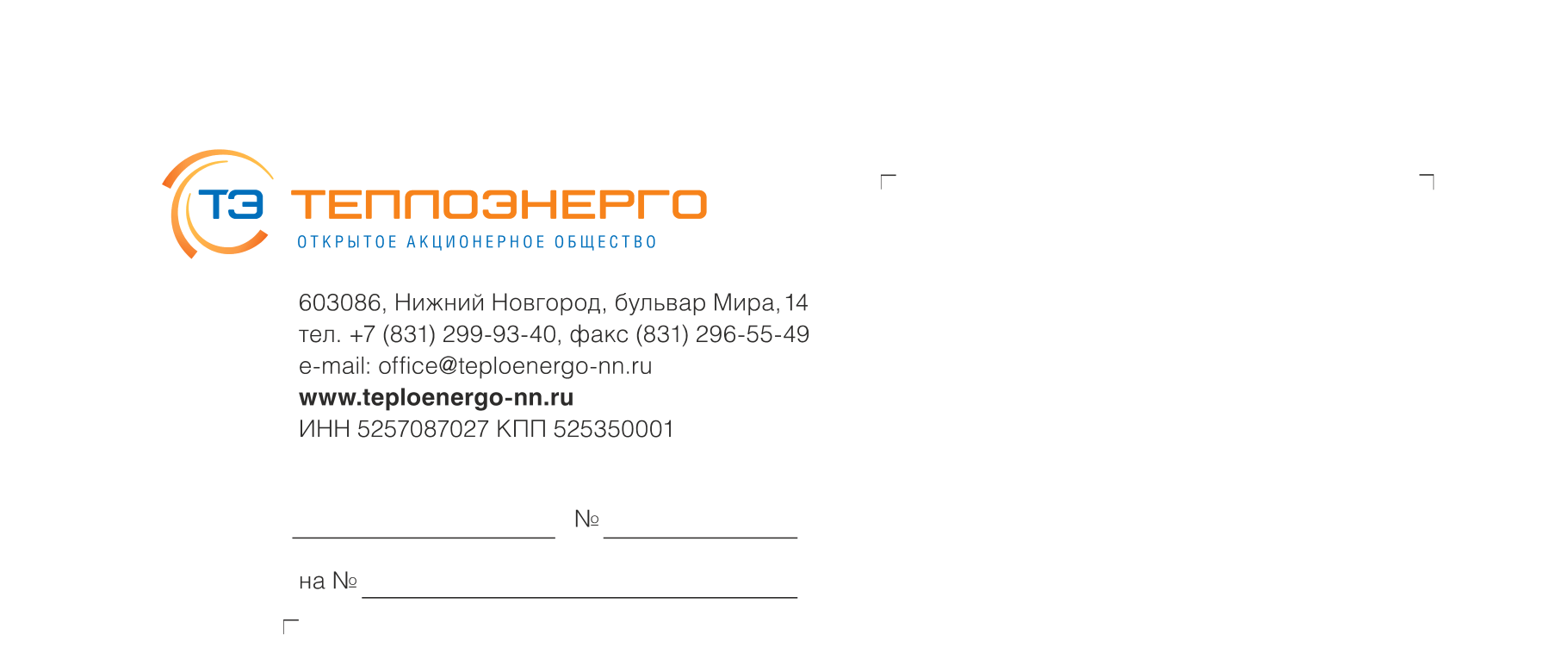 ЗАЯВКАна выполнение работ по текущему ремонту теплотрасс по договору на выполнение работ по ремонту тепловых сетей и сетей ГВС№ _____ от _____В рамках заключенного между ОАО «Теплоэнерго» и ______ (Подрядчик) договора на выполнение работ по текущему ремонту тепловых сетей и сетей ГВС №_____ от______                 ОАО «Теплоэнерго» настоящим поручает Подрядчику выполнение следующих работ по ремонту теплотрасс:Вид работ по ремонту теплотрассПриложение № 8к договору подряда № _________ от _____________ Форма отчета об использовании материалов ЗаказчикаПриложение № 8к договору подряда № _________ от _____________ Форма отчета об использовании материалов ЗаказчикаПриложение № 8к договору подряда № _________ от _____________ Форма отчета об использовании материалов ЗаказчикаПриложение № 8к договору подряда № _________ от _____________ Форма отчета об использовании материалов ЗаказчикаПриложение № 8к договору подряда № _________ от _____________ Форма отчета об использовании материалов ЗаказчикаПриложение № 8к договору подряда № _________ от _____________ Форма отчета об использовании материалов ЗаказчикаПриложение № 8к договору подряда № _________ от _____________ Форма отчета об использовании материалов ЗаказчикаПриложение № 8к договору подряда № _________ от _____________ Форма отчета об использовании материалов ЗаказчикаПриложение № 8к договору подряда № _________ от _____________ Форма отчета об использовании материалов ЗаказчикаПриложение № 8к договору подряда № _________ от _____________ Форма отчета об использовании материалов ЗаказчикаПриложение № 8к договору подряда № _________ от _____________ Форма отчета об использовании материалов ЗаказчикаПриложение № 8к договору подряда № _________ от _____________ Форма отчета об использовании материалов ЗаказчикаПриложение № 8к договору подряда № _________ от _____________ Форма отчета об использовании материалов ЗаказчикаПриложение № 8к договору подряда № _________ от _____________ Форма отчета об использовании материалов ЗаказчикаПриложение № 8к договору подряда № _________ от _____________ Форма отчета об использовании материалов ЗаказчикаПриложение № 8к договору подряда № _________ от _____________ Форма отчета об использовании материалов ЗаказчикаПриложение № 8к договору подряда № _________ от _____________ Форма отчета об использовании материалов ЗаказчикаПриложение № 8к договору подряда № _________ от _____________ Форма отчета об использовании материалов ЗаказчикаПриложение № 8к договору подряда № _________ от _____________ Форма отчета об использовании материалов ЗаказчикаПриложение № 8к договору подряда № _________ от _____________ Форма отчета об использовании материалов ЗаказчикаПриложение № 8к договору подряда № _________ от _____________ Форма отчета об использовании материалов ЗаказчикаПриложение № 8к договору подряда № _________ от _____________ Форма отчета об использовании материалов ЗаказчикаПриложение № 8к договору подряда № _________ от _____________ Форма отчета об использовании материалов ЗаказчикаПриложение № 8к договору подряда № _________ от _____________ Форма отчета об использовании материалов ЗаказчикаПриложение № 8к договору подряда № _________ от _____________ Форма отчета об использовании материалов ЗаказчикаПриложение № 8к договору подряда № _________ от _____________ Форма отчета об использовании материалов ЗаказчикаЗаказчик:Подрядчик: Номер документаНомер документаНомер документаНомер документаНомер документаНомер документаДата составленияДата составленияДата составленияДата составленияДата составленияОтчетный периодОтчетный периодОтчетный периодНомер документаНомер документаНомер документаНомер документаНомер документаНомер документаДата составленияДата составленияДата составленияДата составленияДата составленияссПо__.__.____.__.____.__.____.__.____.__.__ОТЧЕТОТЧЕТОТЧЕТОТЧЕТОТЧЕТОТЧЕТОТЧЕТОТЧЕТОТЧЕТОТЧЕТОТЧЕТОТЧЕТОТЧЕТОТЧЕТОТЧЕТОТЧЕТОТЧЕТОТЧЕТОТЧЕТОТЧЕТОТЧЕТОТЧЕТОТЧЕТОТЧЕТоб использовании материалов за ______об использовании материалов за ______об использовании материалов за ______об использовании материалов за ______об использовании материалов за ______об использовании материалов за ______об использовании материалов за ______об использовании материалов за ______об использовании материалов за ______об использовании материалов за ______об использовании материалов за ______об использовании материалов за ______об использовании материалов за ______об использовании материалов за ______об использовании материалов за ______об использовании материалов за ______об использовании материалов за ______об использовании материалов за ______об использовании материалов за ______об использовании материалов за ______об использовании материалов за ______об использовании материалов за ______об использовании материалов за ______об использовании материалов за ______об использовании материалов за ______об использовании материалов за ______№ п/пМатериалы и оборудование (наименование, тип, марка)Ед. измНакладная на отпуск материалов на сторонуНакладная на отпуск материалов на сторонуНакладная на отпуск материалов на сторонуОстаток на начало периодаОстаток на начало периодаПолучено за отчетный периодПолучено за отчетный периодИспользовано за отчетный периодИспользовано за отчетный периодИспользовано за отчетный периодИспользовано за отчетный периодИспользовано за отчетный периодВозвращено за отчетный периодВозвращено за отчетный периодВозвращено за отчетный периодВозвращено за отчетный периодВозвращено за отчетный периодВозвращено за отчетный периодВозвращено за отчетный периодОстаток на конец периодаОстаток на конец периодаОстаток на конец периодаОстаток на конец периода№ п/пМатериалы и оборудование (наименование, тип, марка)Ед. изм№ДатаЦена без НДСКол-воСтоимость без НДСКол-воСтоимость без НДСДокумент использования материаловКол-воКол-воСтоимость без НДССтоимость без НДС№ накл.№ накл.№ накл.ДатаДатаКол-воСтоимость без НДСКол-воКол-воСтоимость без НДССтоимость без НДС1234567891011121213131414141515161718181919123ИТОГОпроверкапроверка0,000,000,000,000,000,000,000,000,000,000,00Сдал:Принял:ЗАЯВЛЕНИЕ О ЗАЧЕТЕ ВЗАИМНЫХ ТРЕБОВАНИЙгород Нижний Новгород					   	 «____»__________201_ г.ОАО «Теплоэнерго», в лице  ___________________, действующего на основании ______, в соответствии со ст. 410 Гражданского кодекса Российской Федерации заявляет о зачете сумм встречных требований:1. В соответствии с договором подряда № __ от «__» _________ 201_ г., заключенного между ОАО «Теплоэнерго» (Заказчик) и _____________________ (Подрядчик),  (далее – «Договор»), ОАО «Теплоэнерго» приняло на себя обязательства по оплате выполненных в рамках данного договора работ.По состоянию на _________ стоимость выполненных по Договору работ по ___________________ составляет ______ (____) руб., в том числе НДС 18% ______ (_____) руб.(первичные документы)2. В соответствии с п.8.4. Договора ОАО «Теплоэнерго» предъявило ________________ (Подрядчику) требование №_______ от ______ по оплате _________________________________    (убытков, штрафов, неустойки)в соответствии с п. _____ Договора, на сумму ______ (____) руб.По состоянию на ___ обязанность по оплате указанной суммы ______________________                                                                             		(убытков, штрафов, неустойки)___________________(Подрядчиком) не исполнена.3. В соответствии с п.п. 5.2., 5.3. Договора и ст. 410 Гражданского кодекса Российской Федерации ОАО «Теплоэнерго» заявляет о зачете сумм встречных требований на сумму __(__) руб. по договору подряда № __ от «__» _________ 201_ г.4. С даты настоящего заявления о зачете встречных требований взаимные обязательства сторон по договору подряда № __ от «__» ___ 201_ г.  в указанной выше сумме ______ (___) руб. прекращаются.ЗАКАЗЧИК: ПОДРЯДЧИК:_____________________/_______________/ ___________________  /____________/АКТ об исполнении договораОАО «Теплоэнерго», именуемое в дальнейшем «Заказчик», в лице  ________________________, действующего на основании ___________, с одной стороны,  и ______________ (являющееся субъектом малого/среднего предпринимательства), именуемое в дальнейшем «Подрядчик», в лице __________, действующего на основании ____________, с другой стороны, совместно именуемые «Стороны», настоящим Актом подтверждают выполнение Сторонами обязательств по договору №_____ от _______ (далее – «Договор»): Во исполнение Договора Подрядчик в период с  ___ по __ осуществлял по заданию Заказчика оказание услуг по ________________, а ЗАКАЗЧИК осуществил оплату оказанных услуг:Настоящий акт составлен в 2 (Двух) экземплярах, по одному для каждой из сторон.Настоящий акт является неотъемлемой частью договора №____ от ____.ЗАКАЗЧИК:ПОДРЯДЧИК:_____________________/__________/_____________________/____________/№ п/пНаименование сведенийМалые предприятияСредние предприятияПоказатель1 <2>23451.Суммарная доля участия Российской Федерации, субъектов Российской Федерации, муниципальных образований, общественных и религиозных организаций (объединений), благотворительных и иных фондов (за исключением суммарной доли участия, входящей в состав активов инвестиционных фондов) в уставном капитале общества с ограниченной ответственностью, процентовне более 25не более 25-2.Суммарная доля участия иностранных юридических лиц и (или) юридических лиц, не являющихся субъектами малого и среднего предпринимательства, в уставном капитале общества с ограниченной ответственностью <3>, процентовне более 49не более 49-3.Акции акционерного общества, обращающиеся на организованном рынке ценных бумаг, отнесены к акциям высокотехнологичного (инновационного) сектора экономики в порядке, установленном Правительством Российской Федерациида (нет)да (нет)да (нет)4.Деятельность хозяйственного общества, хозяйственного партнерства заключается в практическом применении (внедрении) результатов интеллектуальной деятельности (программ для электронных вычислительных машин, баз данных, изобретений, полезных моделей, промышленных образцов, селекционных достижений, топологий интегральных микросхем, секретов производства (ноу-хау), исключительные права на которые принадлежат учредителям (участникам) соответственно хозяйственного общества, хозяйственного партнерства - бюджетным, автономным научным учреждениям или являющимся бюджетными учреждениями, автономными учреждениями образовательным организациям высшего образованияда (нет)да (нет)да (нет)5.Наличие у хозяйственного общества, хозяйственного партнерства статуса участника проекта в соответствии с Федеральным законом "Об инновационном центре "Сколково"да (нет)да (нет)да (нет)6.Учредителями (участниками) хозяйственных обществ, хозяйственных партнерств являются юридические лица, включенные в порядке, установленном Правительством Российской Федерации, в утвержденный Правительством Российской Федерации перечень юридических лиц, предоставляющих государственную поддержку инновационной деятельности в формах, установленных Федеральным законом "О науке и государственной научно-технической политике"да (нет)да (нет)да (нет)7.Среднесписочная численность работников за предшествующий календарный год, человекдо 100 включительноот 101 до 250 включительноуказывается количество человек (за предшествующий календарный год)7.Среднесписочная численность работников за предшествующий календарный год, человекдо 15 - микропредприятиеуказывается количество человек (за предшествующий календарный год)8.Доход за предшествующий календарный год, которыйопределяется в порядке, установленном законодательством Российской Федерации о налогах и сборах, суммируется по всем осуществляемым видам деятельности и применяется по всем налоговым режимам, млн. рублей8002000указывается в млн. рублей(за предшествующий календарный год)8.Доход за предшествующий календарный год, которыйопределяется в порядке, установленном законодательством Российской Федерации о налогах и сборах, суммируется по всем осуществляемым видам деятельности и применяется по всем налоговым режимам, млн. рублей120 в год - микропредприятиеуказывается в млн. рублей(за предшествующий календарный год)9.Содержащиеся в Едином государственном реестре юридических лиц, Едином государственном реестре индивидуальных предпринимателей сведения о лицензиях, полученных соответственно юридическим лицом, индивидуальным предпринимателемподлежит заполнениюподлежит заполнениюподлежит заполнению10.Сведения о видах деятельности юридического лица согласно учредительным документам или о видах деятельности физического лица, внесенного в Единый государственный реестр индивидуальных предпринимателей и осуществляющего предпринимательскую деятельность без образования юридического лица, с указанием кодов ОКВЭД2 и ОКПД2подлежит заполнениюподлежит заполнениюподлежит заполнению11.Сведения о производимых субъектами малого и среднего предпринимательства товарах, работах, услугах с указанием кодов ОКВЭД2 и ОКПД2подлежит заполнениюподлежит заполнениюподлежит заполнению12.Сведения о соответствии производимых субъектами малого и среднего предпринимательства товарах, работах, услугах критериям отнесения к инновационной продукции, высокотехнологичной продукциида (нет)да (нет)да (нет)13.Сведения об участии в утвержденных программах партнерства отдельных заказчиков с субъектами малого и среднего предпринимательствада (нет)(в случае участия - наименование заказчика, реализующего программу партнерства)да (нет)(в случае участия - наименование заказчика, реализующего программу партнерства)да (нет)(в случае участия - наименование заказчика, реализующего программу партнерства)14.Сведения о наличии у юридического лица, индивидуального предпринимателя в предшествующем календарном году контрактов, заключенных в соответствии с Федеральным законом "О контрактной системе в сфере закупок товаров, работ, услуг для обеспечения государственных и муниципальных нужд", и (или) договоров, заключенных в соответствии с Федеральным законом "О закупках товаров, работ, услуг отдельными видами юридических лиц"да (нет)(при наличии - количество исполненных контрактов или договоров и общая сумма)да (нет)(при наличии - количество исполненных контрактов или договоров и общая сумма)да (нет)(при наличии - количество исполненных контрактов или договоров и общая сумма)15.Сведения о том, что руководитель, члены коллегиального исполнительного органа, главный бухгалтер субъекта малого и среднего предпринимательства не имеют судимости за преступления в сфере экономики, а также о том, что в отношении указанных физических лиц не применялось наказание в виде лишения права занимать определенные должности или заниматься определенной деятельностью, связанной с деятельностью субъекта малого и среднего предпринимательства, и административное наказание в виде дисквалификациида (нет)16.Информация о наличии сведений о субъекте малого и среднего предпринимательства в реестрах недобросовестных поставщиков, предусмотренных федеральными законами "О закупках товаров, работ, услуг отдельными видами юридических лиц" и "О контрактной системе в сфере закупок товаров, работ, услуг для обеспечения государственных и муниципальных нужд"да (нет)да (нет)да (нет)